Приложение к извещению о проведенииэлектронного аукционаДОКУМЕНТАЦИЯ ОБ ЭЛЕКТРОННОМ АУКЦИОНЕна оказание услуг по комплексной уборке помещений здания и прилегающей территории спорткомплекса в 2021 году (644074, г.Омск, ул.Конева, д.85)Настоящая документация об электронном аукционе (далее – документация) подготовлена в соответствии с Федеральным законом от 18 июля 2011 года № 223-ФЗ «О закупках товаров, работ, услуг отдельными видами юридических лиц», а также «Положением о закупках товаров, работ и услуг» для нужд АУ «Дирекция по управлению спортсооружениями», утвержденным Наблюдательным советом АУ «Дирекция по управлению спортсооружениями» 28.12.2018 (далее – Положение).По результатам проведения электронного аукциона заказчиком заключается договор. СОДЕРЖАНИЕI. СВЕДЕНИЯ ОБ ЭЛЕКТРОННОМ АУКЦИОНЕ1. Общие сведения об электронном аукционе 2. Требования к участникам закупки 3. Сведения о преимуществах и ограничениях в отношении участников закупок, условиях, запретах и ограничениях допуска товаров, работ, услуг.4. Требования к содержанию, составу заявки на участие в электронном аукционе, инструкция по ее заполнению, порядок подачи5. Условия заключения и исполнения договора II. НАИМЕНОВАНИЕ И ОПИСАНИЕ ОБЪЕКТА ЗАКУПКИIII. ПРОЕКТ ДОГОВОРАСВЕДЕНИЯ ОБ ЭЛЕКТРОННОМ АУКЦИОНЕ Общие сведения об электронном аукционе  Заказчик:  Наименование и адрес электронной площадки в информационно-телекоммуникационной сети «Интернет» (место подачи заявок) ООО «Регион» https://etp-region.ru/ Начальная (максимальная) цена договора             4 245 149,52 руб. Обоснование начальной (максимальной) цены договораОбоснование начальной (максимальной) цены договора представлено заказчиком в приложении № 1 к документации. Источник финансирования 	Средства от приносящей доход деятельности.Информация о валюте, используемой для формирования цены договора и расчетов с поставщиками (подрядчиками, исполнителями)	Российский рубль.Порядок применения официального курса иностранной валюты к рублю Российской Федерации, установленного Центральным банком Российской Федерации и используемого при оплате контрактаНе применяется.Дата и время окончания срока подачи заявок на участие в электронном аукционеЗаявка на участие в электронном аукционе подается не позднее 10 часов 00 минут (местного времени) «09» декабря 2020 года.1.9. Дата заседания единой комиссии по открытию доступа заявок Участников электронного аукциона «09» декабря 2020 года в 10 часов 05 минут1.10. Дата окончания срока рассмотрения заявок на участие в электронном аукционе«15» декабря 2020 года.1.11. Дата проведения электронного аукциона«18» декабря 2020 года в 10 часов 00 минут.1.12. Размер и порядок внесения денежных средств в качестве обеспечения заявок на участие в закупкеНе установлены.1.13. Порядок предоставления участникам электронного аукциона разъяснений положений документации об электронном аукционеЛюбой участник электронного аукциона, получивший аккредитацию на электронной площадке, вправе направить с использованием программно-аппаратных средств электронной площадки на адрес электронной площадки, на которой планируется проведение такого аукциона, запрос о даче разъяснений положений документации о таком аукционе. В течение одного часа с момента поступления указанного запроса он направляется оператором электронной площадки заказчику.В течение трех рабочих дней с даты поступления запроса, заказчик осуществляет разъяснение положений документации извещения запроса котировок в электронной форме и размещает их в единой информационной системе с указанием предмета запроса, но без указания участника такой закупки, от которого поступил указанный запрос. При этом заказчик вправе не осуществлять такое разъяснение в случае, если указанный запрос поступил позднее чем за три рабочих дня до даты окончания срока подачи заявок на участие в такой закупке.1.14. Дата начала срока предоставления участникам электронного аукциона разъяснений положений документации о таком аукционе«23» ноября 2020 года.1.15. Дата окончания срока предоставления участникам электронного аукциона разъяснений положений документации о таком аукционе«08» декабря 2020 года, при условии, что запрос поступил не позднее «03» декабря 2020 годаТребования к участникам закупкиТребования к участникам закупки, установленные в соответствии со статьей 3 ПоложенияУчастником закупки может быть любое юридическое лицо независимо от его организационно-правовой формы, формы собственности, места нахождения и места происхождения капитала, за исключением юридического лица, местом регистрации которого является государство или территория, включенные в утверждаемый в соответствии с подпунктом 1 пункта 3 статьи 284 Налогового кодекса Российской Федерации перечень государств и территорий, предоставляющих льготный налоговый режим налогообложения и (или) не предусматривающих раскрытия и предоставления информации при проведении финансовых операций (офшорные зоны) в отношении юридических лиц (далее – офшорная компания), или любое физическое лицо, в том числе зарегистрированное в качестве индивидуального предпринимателя, соответствующие следующим единым требованиям к участникам закупки: Соответствие требованиям, установленным в соответствии с законодательством Российской Федерации к лицам, осуществляющим оказание услуги, являющихся объектом закупки:Требование не установлено.  Непроведение ликвидации участника процедуры закупки – юридического лица и отсутствие решения арбитражного суда о признании участника закупки – юридического лица, индивидуального предпринимателя банкротом и об открытии конкурсного производства. Неприостановление деятельности участника процедуры закупки в порядке, предусмотренном Кодексом Российской Федерации об административных правонарушениях, на день подачи заявки.Отсутствие у участника процедуры закупки задолженности по начисленным налогам, сборам и иным обязательным платежам в бюджеты любого уровня или государственные внебюджетные фонды.Отсутствие у участника закупки - физического лица либо у руководителя, членов коллегиального исполнительного органа или главного бухгалтера юридического лица - участника закупки судимости за преступления в сфере экономики (за исключением лиц, у которых такая судимость погашена или снята), а также неприменение в отношении указанных физических лиц наказания в виде лишения права занимать определенные должности или заниматься определенной деятельностью, которые связаны с поставкой товара, выполнением работы, оказанием услуги, являющихся объектом осуществляемой закупки, и административного наказания в виде дисквалификации.Обладание участником закупки исключительными правами на результаты интеллектуальной деятельности, если в связи с исполнением договора заказчик приобретает права на такие результаты Требование не установлено Отсутствие между участником закупки и заказчиком конфликта интересов, под которым понимаются случаи, при которых руководитель заказчика, член комиссии по осуществлению закупок состоят в браке с физическими лицами, являющимися выгодоприобретателями, единоличным исполнительным органом хозяйственного общества (директором, генеральным директором, управляющим, президентом и другими), членами коллегиального исполнительного органа хозяйственного общества, руководителем (директором, генеральным директором) учреждения или унитарного предприятия либо иными органами управления юридических лиц - участников закупки, с физическими лицами, в том числе зарегистрированными в качестве индивидуальных предпринимателей, - участниками закупки либо являются близкими родственниками (родственниками по прямой восходящей и нисходящей линии (родителями и детьми, дедушкой, бабушкой и внуками), полнородными и неполнородными (имеющими общих отца или мать) братьями и сестрами), усыновителями или усыновленными указанных физических лиц. Под выгодоприобретателями понимаются физические лица, владеющие напрямую или косвенно (через юридическое лицо или через несколько юридических лиц) более чем десятью процентами голосующих акций хозяйственного общества либо долей, превышающей десять процентов в уставном капитале хозяйственного общества.Отсутствие у участника закупки ограничений для участия в закупках, установленных законодательством Российской Федерации.2.1.9. Участник закупки должен обладать профессиональной компетентностью, опытом и репутацией, необходимыми для исполнения договора. Требование об отсутствии в реестре недобросовестных поставщиков, предусмотренным Федеральным законом от 5 апреля 2013 года № 44-ФЗ «О контрактной системе в сфере закупок товаров, работ, услуг для обеспечения государственных и муниципальных нужд», Федеральным законом № 223-ФЗ от 18.07.2011 года «О закупках товаров, работ, услуг отдельными видами юридических лиц» (для юридического лица, индивидуального предпринимателя, физического лица)УстановленоДополнительные требования к участникам закупки (в соответствии с п. 3.2. Положения) Не установлены.Сведения о преимуществах, ПРИОРИТЕТЕ и ограничениях в отношении участников закупки, условиях, запретах и ограничениях допуска товаров, работ, услуг.Сведения о предоставлении преимуществ участникам закупкиПреимущества не предоставляются.Сведения об ограничении участия в определении подрядчика, исполнителяОграничения не установлены.Порядок предоставления приоритета товарам российского происхождения, работам, услугам, выполняемым, оказываемым российскими лицами по отношению к товарам, происходящим из иностранного государства, работам, услугам, выполняемым, оказываемым иностранными лицами Установлено: Преференция (согласно Постановлению Правительства РФ от 16 сентября 2016 г. № 925 «О приоритете товаров российского происхождения, работ, услуг, выполняемых, оказываемых российскими лицами, по отношению к товарам, происходящим из иностранного государства, работам, услугам, выполняемым, оказываемым иностранными лицами»).3.3.1.  В случае, если победителем закупки представлена заявка на участие в закупке, содержащая предложение о выполнении работ иностранными лицами, договор с таким победителем заключается по цене, сниженной на 15 процентов от предложенной им цены договора.В случае, если победителем закупки, при проведении которой цена договора снижена до нуля и которая проводится на право заключить договор, представлена заявка на участие в закупке, которая содержит предложение о выполнении работ иностранными лицами, договор с таким победителем заключается по цене, увеличенной на 15 процентов от предложенной им цены договора.3.3.2.  Для целей установления соотношения цены выполнения работ российскими и иностранными лицами в случае, предусмотренном подпунктом «г» пункта 3.3.3 данного раздела настоящей документации, цена единицы услуги определяется как произведение начальной (максимальной) цены единицы услуги, указанной в Приложение №1  к документации об электронном аукционе «Обоснование начальной (максимальной) цены договора» настоящей документации о закупке, на коэффициент изменения начальной (максимальной) цены договора по результатам проведения закупки, определяемый как результат деления цены договора, по которой заключается договор, на начальную (максимальную) цену договора;Отнесение участника закупки к российским или иностранным лицам осуществляется на основании документов участника закупки, содержащих информацию о месте его регистрации (для юридических лиц и индивидуальных предпринимателей), на основании документов, удостоверяющих личность (для физических лиц);Заключение договора с участником закупки, который предложил такие же, как и победитель закупки, условия исполнения договора или предложение которого содержит лучшие условия исполнения договора, следующие после условий, предложенных победителем закупки, который признан уклонившемся от заключения договора;3.3.3. Приоритет не предоставляется в случаях, если:а) закупка признана несостоявшейся и договор заключается с единственным участником закупки;б) в заявке на участие в закупке не содержится предложений о выполнении работ российскими лицами;в) в заявке на участие в закупке не содержится предложений о выполнении работ иностранными лицами;г) в заявке на участие в закупке, представленной участником аукциона, содержится предложение о выполнении работ российскими и иностранными лицами, при этом стоимость работ, выполняемых российскими лицами, составляет более 50 процентов стоимости всех предложенных таким участником работ.3.3.4. Приоритет устанавливается с учетом положений Генерального соглашения по тарифам и торговле 1994 года и Договора о Евразийском экономическом союзе от 29 мая 2014 г.Требования к содержанию, составу заявки на участие в электронном аукционе и инструкция по ее заполнению, порядок подачиТребования к содержанию и составу заявки на участие в электронном аукционе, подаваемой участником закупкиЗаявка на участие в электронном аукционе должна содержать следующую информацию: 1) согласие участника электронного аукциона на оказание услуги на условиях, предусмотренных документацией об электронном аукционе и не подлежащих изменению по результатам проведения электронного аукциона (такое согласие дается с применением программно-аппаратных средств электронной площадки); 2) наименование, фирменное наименование (при наличии), место нахождения (для юридического лица), почтовый адрес участника закупки, фамилия, имя, отчество (при наличии), паспортные данные, место жительства (для физического лица), номер контактного телефона, идентификационный номер налогоплательщика участника такого аукциона или в соответствии с законодательством соответствующего иностранного государства аналог идентификационного номера налогоплательщика участника такого аукциона (для иностранного лица), идентификационный номер налогоплательщика (при наличии) учредителей, членов коллегиального исполнительного органа, лица, исполняющего функции единоличного исполнительного органа участника электронного аукциона;3) документы, подтверждающие соответствие участника электронного аукциона требованиям, установленным в соответствии с законодательством Российской Федерации к лицам, осуществляющим оказание услуг, являющихся объектом закупки, или их копии (подпункт 2.1.1 пункта 2.1. документации):Предоставление не требуется4) декларация о соответствии участника электронного аукциона требованиям, установленным подпунктами 2.1.2 - 2.1.8 пункта 2.1 документации).5) копии документов, подтверждающих соответствие услуг требованиям, установленным в соответствии с законодательством Российской Федерации, в случае, если в соответствии с законодательством Российской Федерации установлены требования к товару, работе или услуге и представление указанных документов предусмотрено документацией об электронном аукционе:        Предоставление не требуется.6) решение об одобрении или о совершении крупной сделки либо копия данного решения в случае, если требование о необходимости наличия данного решения для совершения крупной сделки установлено федеральными законами и иными нормативными правовыми актами Российской Федерации и (или) учредительными документами юридического лица и для участника электронного аукциона заключаемый контракт или предоставление обеспечения заявки на участие в таком аукционе, обеспечения исполнения контракта является крупной сделкой; Предоставление других документов и сведений в составе второй части заявки на участие в  электронном аукционе не требуется.Инструкция по заполнению заявки на участие в электронном аукционе Заявка на участие в электронном аукционе, подготовленная участником закупки, составляется на русском языке. Входящие в заявку на участие в электронном аукционе документы, оригиналы которых выданы участнику закупки третьими лицами на ином языке, могут быть представлены на этом языке при условии, что к ним будет прилагаться перевод на русский язык. В случае противоречия оригинала и перевода преимущество будет иметь перевод. Заявка должна составляться в соответствии с Правилами русской орфографии и пунктуации, утвержденными Академией наук СССР, Министерством высшего образования СССР и Министерством просвещения РСФСР в 1956 году.Все документы, входящие в состав заявки на участие в электронном аукционе, должны иметь четко читаемый текст.При оформлении заявки участникам следует использовать общепринятые обозначения и наименования в соответствии с требованиями действующих нормативных документов. Сведения, содержащиеся в заявке на участие в электронном аукционе, должны быть достоверны и не должны допускать двусмысленных толкований.Декларации, предоставляемые без использования программно-аппаратных средств электронной площадки, оформляются участником закупки в произвольной форме.Случаи использования в документации при описании объекта закупки не установленных в соответствии с законодательством Российской Федерации о техническом регулировании, законодательством Российской Федерации о стандартизации показателей, требований, условных обозначений и терминологии обусловлены невозможностью в полной мере охватить все необходимые заказчику функциональные, технические, качественные, эксплуатационные характеристики объекта закупки.Порядок подачи заявки на участие в электронном аукционеПодача заявок на участие в электронном аукционе осуществляется только лицами, получившими аккредитацию на электронной площадке.Участник электронного аукциона вправе подать заявку на участие в таком аукционе в любое время с момента размещения извещения о его проведении до предусмотренных документацией даты и времени окончания срока подачи на участие в таком аукционе заявок.Заявка на участие в электронном аукционе направляется участником такого аукциона оператору электронной площадки в форме двух электронных документов, содержащих части заявки, предусмотренные пунктом 4.1 документации. Указанные электронные документы подаются одновременно.Участник электронного аукциона вправе подать только одну заявку на участие в таком аукционе.Участник электронного аукциона, подавший заявку на участие в таком аукционе, вправе отозвать данную заявку не позднее даты окончания срока подачи заявок на участие в таком аукционе, направив об этом уведомление оператору электронной площадкиУсловия заключения и исполнения ДОГОВОРА Размер обеспечения исполнения договора, срок и порядок предоставления указанного обеспечения, требования к обеспечению исполнения договора Размер обеспечения исполнения договора – 10 % начальной (максимальной) цены договора, что составляет 424 514,95 руб. В течение пяти дней с даты размещения заказчиком в единой информационной системе проекта договора победитель электронного аукциона подписывает усиленной квалифицированной электронной подписью указанный проект договора, размещает на электронной площадке подписанный проект договора и документ, подтверждающий предоставление обеспечения исполнения договора, либо размещает протокол разногласий. Если участником закупки, с которым заключается договор, предложена цена договора, которая на двадцать пять и более процентов ниже начальной (максимальной) цены договора, договор заключается только после предоставления таким участником обеспечения исполнения договора в размере, превышающем в полтора раза размер обеспечения исполнения договора, указанный в документации об электронном аукционе, но не менее чем в размере аванса (если договором предусмотрена выплата аванса). Исполнение договора может обеспечиваться предоставлением банковской гарантии, выданной банком.Требования к обеспечению исполнения договора, предоставляемому в виде залога денежных средств:- факт внесения денежных средств в обеспечение исполнения договора подтверждается платежным поручением с отметкой банка об оплате (квитанцией в случае наличной формы оплаты), либо копией такого платежного поручения (квитанции), с выпиской банка о списании денежных средств с расчетного счета победителя электронного аукциона, с которым заключается договор.Способ обеспечения исполнения контракта определяется участником закупки, с которым заключается контракт, самостоятельно. Платежные реквизиты заказчика для перечисления денежных средств:Автономное учреждение Омской области «Дирекция по управлению спортивными сооружениями» (АУ «Дирекция по управлению спортсооружениями»)ИНН 5503168993КПП 550701001ОГРН 1165543090305р/с 40703810204000000552в СИБИРСКОМ ФИЛИАЛЕ ПАО «ПРОМСВЯЗЬБАНК»к/с 30101810500000000816БИК 045004816ОКПО 05247892В назначении платежа указать «Обеспечение исполнения договора, номер извещения в единой информационной системе _____». Обеспечение исполнения договора должно обеспечивать основное обязательство по договору, а также обязательства, возникающие вследствие неисполнения (ненадлежащего исполнения) основного обязательства. Заказчик вправе удержать обеспечение исполнения договора в полном объеме. Требования к банковской гарантии:Предоставление банковской гарантии, выданной банком, включенным в предусмотренный статьей 74.1 Налогового кодекса Российской Федерации перечень банков, отвечающих установленным требованиям для принятия банковских гарантий в целях налогообложения, такая банковская гарантия должна быть безотзывной и должна содержать:1) - сумму банковской гарантии, подлежащую уплате гарантом Заказчику в случае ненадлежащего исполнения обязательств принципалом;2) -обязательства принципала, надлежащее исполнение которых обеспечивается банковской гарантией;3) -обязанность гаранта уплатить Заказчику неустойку в размере 0,5 процента денежной суммы, подлежащей уплате, за каждый день просрочки;4) -условие, согласно которому исполнением обязательств гаранта по банковской гарантии является фактическое поступление денежных средств на счет, на котором в соответствии с законодательством Российской Федерации учитываются операции со средствами, поступающими Заказчику;5) - срок действия банковской гарантии, который должен превышать срок действия договора не менее чем на один месяц. В случае заключения договора на поставку машин или оборудования, либо заключения договора на выполнение работ, оказание услуг, срок действия банковской гарантии должен превышать не менее чем на один месяц установленный договором срок предоставления гарантии качества товара, работ, услуг (гарантийный срок);6) - перечень документов, предоставляемых Заказчиком банку одновременно с требованием об осуществлении уплаты денежной суммы по банковской гарантии.В случае, предусмотренном документацией о закупке, в банковскую гарантию включается условие о праве Заказчика на бесспорное списание денежных средств со счета гаранта, если гарантом в срок не более чем пять рабочих дней не исполнено требование Заказчика об уплате денежной суммы по банковской гарантии, направленное до окончания срока действия банковской гарантии.Информация о банковской гарантии, предоставляемой участником закупки в качестве обеспечения исполнения договора, должна быть включена в реестр банковских гарантий, размещенный в ЕИС.Банковская гарантия должна соответствовать требованиям, установленным Гражданским Кодексом Российской Федерации, а также иным законодательством Российской Федерации.В банковской гарантии в обязательном порядке должна быть указана сумма, в пределах которой банк гарантирует исполнение обязательств по договору, которая должна соответствовать сумме обеспечения исполнения договора. Банковская гарантия должна содержать указание на соответствующий договор путем указания на стороны договора и название предмета договора.Банковская гарантия оформляется в письменной форме на бумажном носителе или в форме электронного документа, подписанного усиленной квалифицированной электронной подписью лица, имеющего право действовать от имени банка (далее – гарант), на условиях, определенных гражданским законодательством. При оформлении банковской гарантии в письменной форме на бумажном носителе на нескольких листах необходимо обязательное наличие нумерации на всех листах банковской гарантии, которые должны быть прошиты, подписаны и скреплены печатью гаранта. Недопустимо включать в банковскую гарантию:Запрещается включение в условия банковской гарантии требования о представлении Заказчиком гаранту судебных актов, подтверждающих неисполнение принципалом обязательств, обеспечиваемых банковской гарантией.Возможность изменения существенных условий договора соглашением сторон при его исполнении в соответствии с пп.1 п. 12.1.3 ПоложенияПредусмотрена  Возможность изменения существенных условий договора соглашением сторон при его исполнении в соответствии с 12.1.4 Положения	 Предусмотрена Возможность одностороннего отказа от исполнения договора в соответствии с условиями договора	ПредусмотренаСрок, в течение которого победитель электронного аукциона или иной участник, с которым заключается договор при уклонении победителя такого аукциона от заключения договора, должен подписать договор, условия признания победителя такого аукциона или иного участника такого аукциона уклонившимися от заключения договора Срок подписания договора победителем электронного аукциона или иным участником, с которым заключается договор при уклонении победителя такого аукциона от заключения договора – в течение пяти дней с даты размещения заказчиком в единой информационной системе проекта договора. Победитель (за исключением победителя – иного участника, с которым заключается договор при уклонении победителя такого аукциона от заключения договора) признается Заказчиком уклонившимся от заключения договора в случае, если в установленный срок, он не направил заказчику проект договора, подписанный лицом, имеющим право действовать от имени такого победителя, или не направил протокол разногласий, или не исполнил требования, предусмотренные п. 5.1.3 документации (в случае снижения при проведении электронного аукциона цены договора на двадцать пять процентов и более от начальной (максимальной) цены договора). Срок, в течение которого лица, которые в соответствии с Положением обязаны заключить договор при уклонении победителя электронного аукциона от заключения договора, обязаны подписать проект договора и обеспечить его получение ЗаказчикомЛица, которые в соответствии с Положением обязаны заключить договор при уклонении победителя запроса электронного аукциона от заключения договора, срок подписания договора с таким участником закупки аналогичен сроку, указанному в пункте 5.5.1. документации. В случае непредоставления победителем обеспечения исполнения договора в срок, установленный для заключения договора, он считается уклонившимся от заключения договора.  Условия исполнения договора Сроки (периоды) оказания услуг: начало срока - с 1 января 2021 года; окончание срока - 31 декабря 2021 года, в соответствии с Приложением №1 к договору (техническому заданию).Место оказания услуг: г. Омск, физкультурно-оздоровительный комплекс по ул. Конева 85.Требования к гарантийному сроку услуги и (или) объему предоставления гарантий их качества Не установлено.Условия оказания услуг – согласно разделу III «ПРОЕКТ ДОГОВОРА» документации.II НАИМЕНОВАНИЕ И ОПИСАНИЕ ОБЪЕКТА ЗАКУПКИНаименование объекта и описание объекта закупки: Оказание услуг по комплексной уборке помещений и прилегающей территории спорткомплекса.Описание объекта закупки: оказание услуг выполняется в объеме в соответствии с техническим заданием (Приложение №1 к договору раздела III документации «ПРОЕКТ ДОГОВОРА» документации).III. ПРОЕКТ ДОГОВОРАДОГОВОР №______________Автономное учреждение Омской области «Дирекция по управлению спортивными сооружениями», именуемое в дальнейшем «Заказчик», в лице директора Слабунова Игоря Валентиновича, действующего на основании Устава, с одной стороны, и _____________________________________________________________, именуемое в дальнейшем «Исполнитель», в лице ___________________________________________, действующего на основании _______________________________________, с другой стороны, именуемые в дальнейшем «Стороны», и каждый в отдельности «Сторона», согласно протоколу ____________ от «____» ______________ 2020 года № ___ заключили настоящий договор, (далее – договор) о нижеследующем:1. Предмет договора1.1. Заказчик поручает, а Исполнитель принимает на себя обязательства оказания услуг по комплексной уборке помещений здания и прилегающей территории спорткомплекса (далее услуги), а Заказчик обязуется принять оказанные услуги и оплатить их в порядке и на условиях, предусмотренных настоящим договором.1.2. Перечень (вид и содержание), объем, определены Техническим заданием (Приложение № 1), являющимися неотъемлемой частью настоящего договора.1.3. Место оказания услуг: 644074, г.Омск, ул.Конева, д.85, 2. Цена договора и порядок расчетов2.1. Общая стоимость настоящего договора составляет _______________ (__________________) руб. 00 коп., в т.ч НДС_______, согласно Калькуляции (Приложение № 2 к договору)Цена договора включает в себя налоги, сборы, таможенные платежи, пошлины, а также все затраты, издержки и иные, сопутствующие расходы Исполнителя, связанные с исполнением настоящего договора, в том числе:- затраты, связанные с получением Исполнителем всех свидетельств, лицензий, разрешений, допусков, необходимых для выполнения им обязательств по настоящему договору;- иные затраты, напрямую или косвенно связанные с оказанием услуг, предусмотренных настоящим договором.2.2. Оплата производится ежемесячно по факту оказания услуг на основании Актов об оказании услуг, счетов, счетов-фактур или УПД до 10 числа месяца, следующего за отчетным, а в декабре 2021 года – не позднее 30 декабря 2021 года, в форме безналичного расчета, путем перечисления денежных средств на расчетный счет Исполнителя. 2.3. Документы, указанные в п. 2.2., должны быть представлены к оплате до 2 (Второго) числа месяца, следующего за расчетным периодом, а в декабре 2021 года – не позднее 26 декабря 2021 года. При этом под расчетным периодом понимается календарный месяц, в течение которого производились оказания услуг.2.4. Заказчик оплачивает оказанные в соответствии с настоящим договором Исполнителем и принятые надлежащим образом Заказчиком услуги, путем безналичного расчета. В случае изменения своего расчетного счета Исполнитель обязан своевременно в письменной форме сообщить об этом Заказчику с указанием новых реквизитов расчетного счета. В противном случае все риски, связанные с перечислением Заказчиком денежных средств на указанный в настоящем договоре счет Исполнителя, несет Исполнитель.Обязательства Заказчика по оплате цены договора считаются исполненными с момента списания денежных средств со счета Заказчика, указанного в главе 13 настоящего договора.2.5. В случае неисполнения или ненадлежащего исполнения Исполнителем обязательства, предусмотренного договором, Заказчик производит оплату по договору за вычетом соответствующего размера неустойки (штрафа, пени). Оплата по договору в указанном случае осуществляется на основании акта сдачи-приемки оказанных услуг, в котором указываются: сумма, подлежащая оплате в соответствии с условиями заключенного договора; размер неустойки (штрафа, пени), подлежащий взысканию; основания применения и порядок расчета неустойки (штрафа, пени); итоговая сумма, подлежащая оплате Исполнителю по договору.2.6. Превышение Исполнителем по собственной инициативе объемов работ Заказчиком не оплачивается. Исполнитель не вправе требовать увеличения цены договора.2.7. Цена договора является твердой и не может изменяться в ходе его исполнения, за исключением случаев, установленных законодательством Российской Федерации и настоящим договором.2.8. Цена договора может быть снижена по соглашению Сторон без изменения предусмотренных договором объема и качества услуг и иных условий исполнения договора.2.9. Заказчик по согласованию с Исполнителем в ходе исполнения договора вправе изменить не более чем на 50 процентов предусмотренные договором количество (объем) услуг при изменении потребности в таких услугах. При оказании дополнительного количество (объема) таких услуг, Заказчик по согласованию с Исполнителем вправе изменить первоначальную цену договора пропорционально объему таких услуг, но не более чем на 50 процентов такой цены договора, а при внесении соответствующих изменений в договор в связи с сокращением потребности в таких услугах, Заказчик обязан изменить цену договора указанным образом. Цена единицы дополнительно оказанной услуги и цена единицы услуги при сокращении потребности в количестве (объеме) таких услугах должны определяться как частное от деления первоначальной цены договора на предусмотренное в договоре количестве (объеме) таких услугах2.10. Источник финансирования - средства от приносящей доход деятельности 3.Срок оказания услуг3.1. Начало выполнения услуг: с «01» января 2021 г.3.2. Срок выполнения услуг: по «31» декабря 2021 г.Исполнитель производит оказание услуг в соответствии с Техническим заданием (Приложение № 1), в котором указывается начальный, конечный и все иные сроки оказания конкретных видов услуг.3.3. Соблюдение срока (сроков) является обязательным для Исполнителя, и является частью контроля хода и качества оказания услуг. За нарушение срока (сроков) оказания услуг Исполнитель несет ответственность в соответствии с условиями настоящего договора.3.4. Датой полного исполнения Исполнителем обязательств по оказанию услуг за отчетный период является дата подписания Сторонами Акта сдачи-приемки оказанных услуг.4. Обязательства сторон4.1. Исполнитель обязан:4.1.1. Оказывать услуги качественно, в объеме и в сроки, в соответствии с условиями настоящего договора и требованиями действующих нормативных документов, предъявляемых к соответствующему виду услуг.4.1.2. Назначить в 3-х дневный срок с момента подписания настоящего договора ответственное лицо Исполнителя, осуществляющего ежедневную сдачу оказанных услуг по настоящему договору, официально известив об этом Заказчика путем представления надлежаще заверенной копии документа, содержащего сведения о документе, удостоверяющем личность представителя (ей) и устанавливающего его полномочия (доверенность и др.).4.1.3. В случае замены ответственного лица указанного в п. 4.1.2. настоящего договора, Исполнитель не позднее 2 (двух) календарных дней с момента назначения нового ответственного лица, направляет соответствующее уведомление посредством факсимильной связи или по электронной почте email: fok.omsk@mail.ru с последующим направлением оригинала на указанный в настоящем договоре почтовый адрес Заказчика.4.1.4. В случае если законодательством РФ предусмотрено лицензирование вида деятельности, являющегося предметом настоящего договора, Исполнитель до начала оказания таких услуг обязан предоставить Заказчику лицензию, действие которой распространяется на весь срок исполнения договора. Непредставление указанных в данном пункте документов в течение 5 (пяти) рабочих дней с даты заключения договора является основанием для расторжения договора в одностороннем порядке.4.1.5. Качественно и своевременно сдавать Заказчику оказанные услуги согласно условиям настоящего договора.4.1.6. Оказывать услуги квалифицированными работниками, имеющим допуски к выполняемым работам и действующие медицинские книжки. Персонал, оказывающий услуги уборки, должен иметь профессиональное образование и/или профессиональную подготовку (переподготовку, дополнительное профессиональное образование) или опыт практической работы в соответствии с занимаемой должностью по ЕТКС, квалификационному справочнику или профессиональным стандартам.4.1.7. Обеспечить применение собственного необходимого оборудования (расходных материалов), имеющего. Чистящие, моющие и дезинфицирующие средства, применяемые Исполнителем при оказании услуг по настоящему договору, должны быть сертифицированы для коммунально-бытовой сферы и спортивных объектов.4.1.8. Безвозмездно устранять недостатки и дефекты оказанных услуг, в том числе выявленные при сдаче-приемке оказанных услуг или в течение гарантийного срока, в сроки, указанные в предписаниях Заказчика за свой счет.4.1.9. В процессе исполнения настоящего договора не предъявлять к Заказчику материальных претензий, связанных с техническим состоянием объектов.4.1.10. В случае порчи имущества Заказчика, а также нанесения ущерба третьему лицу при оказании услуг, произвести ремонт за свой счёт.4.1.11. Оказывать услуги в сроки, установленные в главе 3 настоящего договора.4.1.12. Нести ответственность за невыполнение необходимых мероприятий по технике безопасности и охране собственного и переданного Заказчиком на период оказания услуг имущества, обеспечивать соблюдение правил техники безопасности, и выполнять мероприятия по охране труда в соответствии с законодательством РФ, в том числе работники Исполнителя обязаны проходить периодические и предварительные медицинские осмотры. Соблюдать пожарную безопасность помещений, участков технологического и инженерного оборудования, электросетей, которые он использует в своей производственной деятельности в процессе исполнения договора.4.1.13. Следовать указаниям Заказчика при оказании услуг, по требованию Заказчика устранять недостатки и дефекты.4.1.14. Незамедлительно информировать Заказчика о фактах нарушения сроков оказания услуг и причинах их возникновения.4.1.15. Приостановить оказание услуг в случае обнаружения не зависящих от Исполнителя обстоятельств, которые могут оказать негативное влияние на годность или прочность результатов оказываемых услуг или создать невозможность их завершения в установленный настоящим договором срок, и сообщить об этом Заказчику в течение 1 (одного) дня после приостановления оказания услуг. Немедленно известить Заказчика при обнаружении:- непригодности или недоброкачественности материалов, оборудования;- возможных неблагоприятных для Заказчика последствий выполнения его указаний о способе оказания услуг.4.1.16. Соблюдать правила привлечения и использования иностранной и иногородней рабочей силы, установленные законодательством Российской Федерации и нормативными правовыми актами.4.1.17. Обеспечивать оказание услуг в пределах твердой цены договора, указанной в п. 2.1 настоящего договора.4.1.18. Обеспечивать соответствие оказываемых услуг требованиям качества, безопасности жизни и здоровья, а также иным требованиям сертификации, безопасности (санитарным нормам и правилам, государственным стандартам и т.п.), лицензирования, установленным действующим законодательством Российской Федерации.4.1.19. Ответственное лицо указанное в п. 4.1.2. настоящего договора ежедневно осуществляет сдачу оказанных услуг в соответствии с Журналом оказания услуг (Приложение № 3 к договору), в котором в котором отражаются все факты и обстоятельства, связанные с оказанием услуг. Журнал ежедневно заполняется и храниться на стойке рецепции 1 этажа Спортивного комплекса расположенного по адресу: г. Омск, ул. Конева, д. 85 в течение всего срока оказания услуг.4.1.20. До 2 (Второго) числа месяца, следующего за расчетным периодом, а в декабре 2021 года – не позднее 26 декабря 2021 года, представить Заказчику Акт об оказании услуг, счет, счет-фактуру или УПД. При этом под расчетным периодом понимается календарный месяц, в течение которого производится поставка товара.4.1.21. Выполнять предписания и распоряжения Заказчика, а также инспектирующих органов.4.1.22. Возместить ущерб, нанесенный действием и/или бездействием сотрудников Исполнителя во время исполнения обязательств по настоящему договору.4.1.23. Исполнять иные обязательства, предусмотренные действующим законодательством РФ и настоящим договором.4.1.24. Экономно использовать электрическую энергию, воду и другие потребляемые ресурсы, предоставляемые Заказчиком в целях обеспечения условий для оказания услуг.4.1.25. Персонал Исполнителя, задействованный для оказания услуг по настоящему договору на объектах Заказчика, также выполняет указания представителя Заказчика (администратора), связанные с оказанием услуг.4.1.26. Персоналу Исполнителя запрещается находиться на объектах Заказчика в состоянии алкогольного и наркотического опьянения, с остаточными признаками опьянения и в виде, оскорбляющем человеческое достоинство.4.2. Заказчик обязан:4.2.1. Производить оплату по окончанию выполнения услуг в полном объеме, за исключением случаев, предусмотренных настоящим договором.4.2.2. Предоставлять Исполнителю имеющиеся у Заказчика сведения, необходимые для оказания услуг в соответствии с договором, а также электрическую энергию и холодную/горячую воду для обслуживания зданий и помещений. Заказчик обеспечивает персоналу Исполнителя, задействованному в оказании услуг по настоящему договору, нормальные условия их оказания.4.2.3. В случае возникновения претензий, связанных с некачественным оказанием Исполнителем услуг, в течение 2 (двух) суток уведомлять об этом Исполнителя, путем направления ему письменного предписания об устранении недостатков в срок, определенный в предписании.4.2.4. Назначить ответственное лицо для постоянной связи с Исполнителем и оперативного согласования вопросов, подписания ежемесячных актов оказанных услуг.Выдать ответственному лицу доверенность на право подписания ежемесячных актов оказанных услуг, заверенную копию доверенности предоставить Исполнителю.4.2.5. При получении от Исполнителя уведомления о приостановлении оказания услуг, рассмотреть вопрос о целесообразности и порядке продолжения оказания услуг.4.3. Исполнитель имеет право:4.3.1. Требовать своевременного подписания Заказчиком Акта сдачи-приемки оказанных услуг на основании представленных Исполнителем отчетных документов и при условии истечения срока, указанного в п. 5.8. настоящего договора.4.3.2. Требовать своевременной оплаты оказанных услуг в соответствии с пунктом 2.1 настоящего договора.4.3.3. Запрашивать у Заказчика разъяснения и уточнения относительно проведения услуг в рамках настоящего договора.4.4. Заказчик имеет право:4.4.1. Осуществлять контроль за качеством и своевременностью оказания Исполнителем услуг, а в случае выявления недостатков требовать безвозмездного их устранения в разумные сроки, установленные направляемыми Исполнителю предписаниями.4.4.2. Приостанавливать ход оказания услуг (выполнения работ), если их проведение представляет угрозу для жизни и здоровья людей, направляя соответствующее предписания Исполнителю.4.4.3. В случае не устранения Исполнителем в срок, установленный предписанием, выявленных Заказчиком недостатков, привлекать для их устранения третьих лиц и снизить оплату услуг Исполнителю в сумме понесенных расходов на оплату услуг третьих лиц.4.4.4. Требовать от Исполнителя надлежащего исполнения обязательств в соответствии с настоящим договором, а также требовать своевременного устранения выявленных недостатков.4.4.5. Требовать от Исполнителя представления надлежащим образом оформленной отчетной документации и материалов, подтверждающих исполнение обязательств в соответствии с настоящим договором.4.4.6. Запрашивать у Исполнителя информацию о ходе и состоянии оказываемых услуг.4.4.7. Осуществлять контроль объемов и сроков оказания услуг.4.4.8. Проверять качество оказываемых Исполнителем услуг.4.4.9. Приостановить оформление окончательного расчета за оказанные услуги с Исполнителем, если Исполнителем не выполнены обязательства по настоящему договору.5. Порядок оказания и сдачи-приемки оказанных услуг5.1. Приемка оказанных услуг Заказчиком производится ежедневно в соответствии с Журналом оказания услуг (Приложение № 3 к договору). По окончанию выполнения услуг Исполнителем оформляется акт сдачи-приемки оказанных услуг за отчетный период, в котором отражается перечень и объем оказанных услуг.5.2. При неоказании установленного объема услуг, Заказчик вправе снизить размер оплаты соразмерно невыполненному объему услуг.5.3. Для оказания услуг Исполнитель обязан обеспечить наличие у рабочих, и обеспечить предъявление Заказчику до начала оказания услуг следующих оригинальных документов и передачу их копий:- письмо-направление от организации со списком фамилий рабочих, где должно быть указано название фирмы, реквизиты, адрес, объем, сроки и место оказания услуг со ссылкой на настоящий договор, печать, подпись;Конкретный перечень представляемых Исполнителем документов, определяется видом оказываемых по договору услуг. Оригиналы документов, которые не могут быть оставлены у Заказчика, представляются Исполнителем на обозрение с одновременной передачей Заказчику заверенных копий таких документов для помещения их в папку контроля хода оказания услуг.Исполнитель при отсутствии документов, указанных в пункте 5.3. к оказанию услуг Заказчиком не допускается. Время не допуска к работам Заказчиком не оплачивается. Непредставление указанных документов в течение 5 (пяти) рабочих дней с даты заключения договора является основанием для расторжения договора в одностороннем порядке.5.4. На основании предоставляемых Исполнителем согласно п. 5.3. документов Заказчиком оформляется разрешение - допуск к оказанию услуг по договору.При изменении состава рабочих для оформления нового разрешения - допуска Исполнитель обязан оформить новый список рабочих, с приложением необходимых документов, указанных в п. 5.3. настоящего договора.5.5. Контроль исполнения обязательств по договору, включая сроки, объемы и качество оказания услуг Исполнителем, осуществляет Заказчик. Заказчик или уполномоченное им лицо имеет право беспрепятственного доступа к местам оказания услуг в течение всего периода их оказания и в любое время.5.6. По окончанию оказания всех услуг по настоящему договору, Исполнитель письменно в течение 2 (двух) рабочих дней уведомляет Заказчика о факте завершения оказания услуг путем направления уведомления в адрес Заказчика.Одновременно с уведомлением Исполнитель предоставляет Заказчику комплект документов (в 2-х экземплярах), указанных в п. 5.1. настоящего договора.5.7. Не позднее 5 (Пяти) рабочих дней после получения от Исполнителя документов, указанных в п. 5.6 настоящего договора, Заказчик рассматривает результаты на предмет соответствия их объема, качества требованиям, изложенным в настоящем договоре и направляет Исполнителю подписанный Заказчиком Акт сдачи-приемки оказанных услуг в 2 (двух) экземплярах, либо направляет запрос о предоставлении разъяснений касательно результатов оказанных услуг, или мотивированный отказ от принятия результатов оказанных услуг, или акт с перечнем выявленных недостатков, необходимых доработок и сроком их устранения. В случае отказа Заказчика от принятия результатов оказанных услуг в связи с необходимостью устранения недостатков и/или доработки результатов услуг, Исполнитель обязуется в срок, установленный в акте, составленном Заказчиком, устранить указанные недостатки/произвести доработки за свой счет.5.8. В случае получения от Заказчика запроса о предоставлении разъяснений касательно результатов оказания услуг, или мотивированного отказа от принятия результатов оказанных услуг, или акта с перечнем выявленных недостатков, необходимых доработок и сроком их устранения Исполнитель в течение 3 (Трех) рабочих дней обязан предоставить Заказчику запрашиваемые разъяснения в отношении оказанных услуг, или в срок, установленный в акте, содержащем перечень выявленных недостатков и необходимых доработок, устранить полученные от Заказчика замечания/недостатки, произвести доработки и передать Заказчику повторный подписанный Исполнителем Акт сдачи-приемки оказанных услуг в 2-х экземплярах для принятия оказанных услуг.5.9. В случае если по результатам рассмотрения отчета, содержащего выявленные недостатки и необходимые доработки Заказчиком будет принято решение об устранении Исполнителем недостатков/выполнении доработок в надлежащем порядке и в установленные сроки, а также в случае отсутствия у Заказчика запросов касательно предоставления разъяснений в отношении оказанных услуг Заказчик принимает выполненные услуги и подписывает 2 (два) экземпляра Акта сдачи-приемки оказанных услуг, один из которых направляет Исполнителю в порядке, предусмотренном в п. 5.7. договора.5.10. Подписанные уполномоченными представителями сторон Акт сдачи-приемки оказанных услуг и надлежаще оформленные документы, указанные в п.2.2 настоящего договора, являются основанием для оплаты Исполнителю оказанных услуг.6. Ответственность сторон6.1. Стороны несут ответственность за неисполнение или ненадлежащее исполнение принятых по настоящему договору обязательств в соответствии с законодательством Российской Федерации.6.2. В случае просрочки исполнения Заказчиком обязательств, предусмотренных настоящим договором, а также в иных случаях неисполнения или ненадлежащего исполнения Заказчиком обязательств, предусмотренных настоящим договором, Исполнитель вправе потребовать уплаты неустойки (штрафа, пени). Пеня начисляется за каждый день просрочки исполнения обязательства, предусмотренного настоящим договором, начиная со дня, следующего после дня истечения установленного настоящим договором срока исполнения обязательства. Пеня устанавливается в размере одной трехсотой действующей на дату уплаты пеней ключевой ставки Центрального банка Российской Федерации от неуплаченной в срок суммы.6.3. За каждый факт неисполнения или ненадлежащего исполнения Исполнителем обязательств, предусмотренных настоящим договором, за исключением просрочки исполнения обязательств (в том числе гарантийного обязательства), предусмотренных настоящим договором, Исполнитель выплачивает Заказчику штраф в размере ________ процентов цены договора, что составляет ________________ рублей  (определяется в порядке, установленном пунктом 3 Правил определения размера штрафа, начисляемого в случае ненадлежащего исполнения заказчиком, неисполнения или ненадлежащего исполнения поставщиком (подрядчиком, исполнителем) обязательств, предусмотренных договором (за исключением просрочки исполнения обязательств заказчиком, поставщиком (подрядчиком, исполнителем), и размера пени, начисляемой за каждый день просрочки исполнения поставщиком (подрядчиком, исполнителем) обязательства, предусмотренного договором, утвержденных постановлением Правительства Российской Федерации от 30 августа 2017 года № 1042 (далее – Правила):а) 10 процентов цены договора (этапа) в случае, если цена договора (этапа) не превышает 3 млн. рублей;б) 5 процентов цены договора (этапа) в случае, если цена договора (этапа) составляет от 3 млн. рублей до 50 млн. рублей (включительно).6.4. За каждый факт неисполнения или ненадлежащего исполнения Исполнителем обязательств, предусмотренных настоящим договором, размер штрафа рассчитывается в порядке, установленном Правилами, за исключением просрочки исполнения обязательств (в том числе гарантийного обязательства), предусмотренных настоящим договором, Исполнитель выплачивает Заказчику штраф в размере 5 процентов начальной (максимальной) цены договора, что составляет 212 257,48 рублей (определяется в порядке, установленном пунктом 5 Правил).6.5. За каждый факт неисполнения или ненадлежащего исполнения Исполнителем обязательства, предусмотренного настоящим договором, которое не имеет стоимостного выражения (при наличии в договоре таких обязательств), Исполнитель выплачивает Заказчику штраф в размере) _______________ рублей (определяется в порядке, установленном пунктом 6 Правил):а) 1000 рублей, если цена договора не превышает 3 млн. рублей;б) 5000 рублей, если цена договора составляет от 3 млн. рублей до 50 млн. рублей (включительно).6.6 За каждый факт неисполнения Заказчиком обязательств, предусмотренных настоящим договором, за исключением просрочки исполнения обязательств, предусмотренных настоящим договором, Исполнитель вправе взыскать с Заказчика штраф в размере _________ рублей (определяется в порядке, установленном пунктом 9 Правил):а) 1000 рублей, если цена договора не превышает 3 млн. рублей (включительно);б) 5000 рублей, если цена договора составляет от 3 млн. рублей до 50 млн. рублей (включительно).6.7. Пеня начисляется за каждый день просрочки исполнения Исполнителем обязательства, предусмотренного настоящим договором, в размере одной трехсотой действующей на дату уплаты пени ключевой ставки Центрального банка Российской Федерации от цены настоящего договора, уменьшенной на сумму, пропорциональную объему обязательств, предусмотренных настоящим договором и фактически исполненных Исполнителем.6.8. Общая сумма начисленной неустойки (штрафов, пени) за неисполнение или ненадлежащее исполнение Исполнителем обязательств, предусмотренных настоящим договором, не может превышать цену настоящего договора.6.9. Общая сумма начисленной неустойки (штрафов, пени) за ненадлежащее исполнение Заказчиком обязательств, предусмотренных настоящим договором, не может превышать цену настоящего договора.6.10. Сторона освобождается от уплаты неустойки (штрафа, пени), если докажет, что неисполнение или ненадлежащее исполнение обязательства, предусмотренного настоящим договором, произошло вследствие непреодолимой силы или по вине другой Стороны.6.11. Уплата неустойки не освобождает Стороны от выполнения принятых ими обязательств по настоящему договору в период его действия.6.12. Исполнитель не освобождается от ответственности, если доказано, что недостатки возникли вследствие виновных действий или бездействия Исполнителя.7. Порядок изменения и расторжения договора7.1. Настоящий договор может быть расторгнут:- по соглашению сторон;- по решению суда;- в связи с односторонним отказом Стороны договора от исполнения договора в соответствии с гражданским законодательством (в одностороннем (внесудебном) порядке).7.2. Заказчик вправе расторгнуть договор в одностороннем (внесудебном) порядке в следующих случаях:7.2.1. При существенном нарушении договора Исполнителем:-  нарушение Исполнителем сроков оказания услуг, включая сроки начала оказания услуг, более чем на 2 (два) дня;- при наличии двух и более претензий по качеству и/или объему оказания услуг;- осуществление Исполнителем услуг/работ в отсутствие необходимых в соответствии с законодательством РФ разрешений и иных документов на производство этих услуг/работ;- аннулирования и/или окончания срока действия Лицензии и не получения своевременно новой Лицензии, или приостановление действия Лицензии Исполнителя на оказание услуг и любых других разрешений, согласований и допусков;- нарушения Исполнителем систематически (два и более раз) иных обязательств, предусмотренных договором; - при остановке Исполнителем выполнения любого этапа услуг/работ на срок более 1 дня, по не зависящим от Заказчика причинам;- в иных случаях, предусмотренных действующим законодательством Российской Федерации.7.2.2. Установления недостоверности сведений, содержащихся в документах, представленных Исполнителем на этапе размещения заказа, указанного в преамбуле настоящего договора.7.2.3. Установления факта проведения ликвидации Исполнителя - юридического лица или наличия решения Арбитражного суда о признании Исполнителя банкротом и открытии в отношении него конкурсного производства.7.2.4. Установления факта приостановления деятельности Исполнителя в порядке, предусмотренном Кодексом Российской Федерации об административных правонарушениях.7.2.5. Предоставления Исполнителем ненадлежащего обеспечения исполнения договора (в том числе предоставления недостоверной/подложной банковской гарантии).7.2.6.	В случае если Исполнитель внесен в реестр недобросовестных Поставщиков, в том числе после даты заключения настоящего договора.7.2.7. В иных случаях, указанных в настоящем договоре. 7.3. Расторжение договора по соглашению Сторон производится путем подписания соответствующего соглашения после выверки объемов оказанных услуг и проведения взаиморасчетов.Сторона, намеренная расторгнуть договор, направляет письменное уведомление об этом другой Стороне с приложением подписанного ею соглашения о расторжении договора. Другая Сторона при согласии подписывает соглашение о расторжении договора и направляет его другой Стороне в течение 5 дней с момента получения уведомления.7.4. Сторона, которой направлено предложение о расторжении договора по соглашению сторон, должна дать письменный ответ по существу (согласие либо отказ) в срок не позднее 5 (пяти) календарных дней с даты его получения.7.5. В случае расторжения настоящего договора по инициативе любой из Сторон Стороны производят сверку расчетов, которой подтверждает объем оказанных Исполнителем и оплаченных Заказчиком услуг. Сверка производится по вызову Заказчика по месту его нахождения в назначенное им время.В случае отказа Исполнителя от подписания Акта сверки взаиморасчетов, подлежащая уплате Исполнителю сумма определяется на основании Актов о сдаче-приемке оказанных услуг, принимая во внимание любые платежи, полученные Исполнителем по договору, а также предъявленные в порядке, предусмотренном главой 6 договора.7.6. С момента одностороннего расторжения договора, Исполнитель обязан прекратить оказание услуг.7.7. Настоящий договор может быть изменен и (или) дополнен по соглашению Сторон, а также по основаниям, предусмотренным настоящим договором и действующим законодательством РФ.7.8. Исполнитель вправе отказаться от исполнения настоящего договора по основаниям, предусмотренным Гражданским кодексом РФ и настоящим договором.8. Форс-мажор8.1. Стороны освобождаются от ответственности за полное или частичное неисполнение обязательств по настоящему договору, если оно явилось следствием обстоятельств непреодолимой силы (пожар, наводнение, землетрясение и др., если указанные обстоятельства ограничивают либо исключают возможность исполнения Сторонами обязательств по договору, а также иные подобные обстоятельства, имеющие чрезвычайный, непредвиденный и непредотвратимый характер, возникшие после заключения договора и не зависящие от воли Сторон). 8.2. Столкнувшаяся с чрезвычайным обстоятельством Сторона в течение трех дней с даты наступления такого обстоятельства письменно сообщает об этом второй Стороне. При этом первая Сторона должна также проинформировать о предполагаемой длительности форс-мажора.8.3. В течение пятнадцати дней с даты информирования Стороной о наступлении форс-мажора, Сторона, столкнувшаяся с чрезвычайным обстоятельством, должна предоставить второй Стороне документы, подтверждающие такое обстоятельство  (такими документами могут быть: справка из МЧС или Росгидромета о стихийном бедствии, акт из пожарной части при пожаре, справка специализированной фирмы (с копией ее лицензии) при сбое в компьютерной сети или вирусе, справка из полиции о возбуждении уголовного дела при краже и т.д.).8.4. Срок исполнения обязательств по данному договору отодвигается соразмерно времени, в течение которого действовали такие обстоятельства. Если эти обстоятельства будут продолжаться более трех месяцев, то каждая Сторона имеет право аннулировать настоящий договор, и в этом случае ни одна из сторон не будет иметь право на возмещение убытков.9. Порядок урегулирования споров9.1. Все споры и разногласия, возникшие в связи с исполнением договора, его изменением, расторжением, или признанием недействительным решаются Сторонами путем переговоров, а достигнутые договоренности оформляются в виде не противоречащих законодательству Российской Федерации дополнительных соглашений, подписанных Сторонами.9.2. В случае не достижения взаимного согласия, все споры по настоящему договору, передаются на разрешение в Арбитражный суд Омской области.9.3. До передачи спора на разрешение Арбитражного суда Омской области Стороны примут меры к его урегулированию в претензионном порядке.9.4. Претензия подлежит рассмотрению и разрешению в течение 15 (пятнадцать) календарных дней момента ее получения.10. Срок действия договора10.1. Договор вступает в силу с «01» января 2021 года и действует по «31» декабря 2021 г., а в части взятых на себя Сторонами обязательств, до полного их исполнения.10.2. Окончание срока действия договора влечет прекращение обязательств сторон по нему, но не освобождает Стороны от ответственности за нарушения условий договора, если таковые имели место до дня расторжения договора, гарантийных обязательств по выполненной части работ и урегулирования взаимных платежей.11. Прочие условия11.1. В случае реорганизации юридического лица, являющегося Стороной договора, все его права и обязанности, в соответствии с условиями договора, переходят к его правопреемнику.11.2. В случае изменения у какой-либо из Сторон юридического или фактического адреса, наименования, организационно-правовой формы, она обязана в течение 5 (пяти) календарных дней со дня соответствующего изменения в письменном виде известить об этом другую Сторону, причем в письме необходимо указать, что оно является неотъемлемой частью договора.11.3. Все документы (уведомления, сообщения, претензии и т.д.) по настоящему договору направляются Сторонами в письменной форме по почте заказным письмом с уведомлением, либо доставляются представителю Стороны лично под расписку (при этом на втором экземпляре уведомления должна быть отметка о получении, позволяющая определить, что документ получен надлежащей организацией или надлежащим лицом), либо посредством использования адресов электронной почты, а также факса.При этом использование любого из способов, указанных в данном пункте, является надлежащим уведомлением Сторон. Исполнитель обязан указать в договоре свой адрес электронной почты и несет полную ответственность за его функционирование.11.4. Договор составлен в 2 (двух) экземплярах по одному для каждой из Сторон, имеющих одинаковую юридическую силу.11.5. Во всем, что не предусмотрено настоящим договором, Стороны руководствуются действующим законодательством Российской Федерации.11.6. Следующие приложения являются неотъемлемой частью Договора:11.6.1.    Приложение № 1 к договору - Техническое Задание; 11.6.1.1. Приложение №1 к техническому заданию11.6.2.    Приложение № 2к договору – Калькуляция;11.6.3.    Приложение № 3 к договору – Журнал оказания услуг.12. Обеспечение исполнения Договора 12.1.	Исполнитель предоставляет Заказчику обеспечение исполнения Договора в размере 10% от начальной (максимальной) цены договора, ______ (____________) рубль ______ копеек. Исполнитель самостоятельно определяет форму обеспечения исполнения Договора из разрешенных законодательством Российской Федерации.12.2.	Способы обеспечения исполнения Договора:- перечисление денежных средств в качестве обеспечения исполнения Договора на лицевой (расчетный) счет Заказчика, указанный в закупочной документации;- банковская гарантия (безотзывная).12.3.	Срок действия банковской гарантии должен превышать срок действия Договора на 3 (три) месяца.12.4.	Если обеспечение предоставляется в виде безотзывной банковской гарантии, Исполнитель в случае отзыва лицензии у банка, выдавшего банковскую гарантию, обязан предоставить новое обеспечение исполнения Договора в течение 5 (пяти) банковских дней. 12.5.	Возврат обеспечения исполнения обязательств по Договору осуществляется в течение 10 (десяти) рабочих дней с даты последнего платежного поручения по Договору с отметкой банка о списании денежных средств с лицевого счета Заказчика.  Исполнитель обязан не менее чем за 5 (пять) дней до момента истечения срока действия Договора, направить в адрес Заказчика письменный запрос о возврате обеспечения исполнения обязательств по Договору.12.6.	Любой из способов обеспечения исполнения обязательств по настоящему Договору, представленный Исполнителем предусматривает, что в случаях неисполнения / ненадлежащего исполнения Исполнителем принятых на себя в соответствии с настоящим Договором обязательств ответственность за такое неисполнение / ненадлежащее исполнение в той форме, которая предписана в обеспечении исполнения обязательств, несет банк-гарант, либо подлежит взысканию Заказчиком в одностороннем уведомительном порядке в денежном эквиваленте из суммы перечисленных Исполнителем в целях обеспечения исполнения настоящего Договора денежных средств.12.7. В случае если обеспечение исполнения Договора осуществляется в форме внесения денежных средств, Заказчик вправе при неисполнении обязательства, а также при ненадлежащем исполнении Договора во внесудебном порядке обратить взыскание на подлежащие уплате неустойку (штраф, пени), убытки, из денежных средств, внесенных в качестве обеспечения исполнения Договора.12.8. В случае если обеспечение исполнения Договора осуществляется в форме банковской гарантии, Заказчик вправе при неисполнении либо ненадлежащем исполнении обязательства, а также при существенном нарушении Договора обратить взыскание на всю сумму, обеспеченную банковской гарантией.13. Адреса и банковские реквизиты, подписи Сторон:Приложение № 1к договору от__________ №_________ТЕХНИЧЕСКОЕ ЗАДАНИЕОказание услуг по комплексной уборке помещений здания и прилегающей территорииМЕСТО ОКАЗАНИЯ УСЛУГ: 644074, г.Омск, ул.Конева, д.85Площадь уборки здания: 2 908,49 м2.Площадь прилегающей территории: тротуар 933 м2; проезжая часть 3 911 м2; отмостка 195 м2, газон 3 702,7 м21. Перечень работ по уборке и поддержанию чистоты в помещениях здания1.1. Ежедневная уборка с 07.00-22.001.2. Ежедневная уборка с 22.00-07.002. Перечень работ по уборке прилегающей территории3. График работ и количество сотрудников Исполнителя4. Периодичность уборки помещений здания4.1 Ежедневная дневная уборка Цокольный этажФойе:Поддерживающая уборка по мере необходимости, не реже 1 раза / 2 часа.Санузел с тамбуром (1):По мере необходимости, не реже раза / 2 часа.Санузел с тамбуром (2):По мере необходимости, не реже 1 раза / 2 часа.Тренерская раздевалка (1):1 раз / день, поддержка по мере необходимости.Душевая и санузел.1 раз / день, поддержка по мере необходимости, не реже 1 раза / 3 часа.Коридор:По мере необходимости, не реже 2 раз / смену.Тамбур:По мере необходимости, не реже 1 раза / 1 час.1 ЭтажВестибюль:По мере необходимости, не реже 1 раза / 2 часа.Рецепция:Постоянно.Тамбур (1):По мере необходимости.Тамбур (2):По мере необходимости.Лестница (с 1-го на 2-ой этаж):По мере необходимости – не реже 2 раз / смену.Раздевалка (на 25 человек № 1):Поддерживающая уборка по мере необходимости не реже 1 раза / 1 час.Душевая и санузел.По мере необходимости, не реже 1 раза / 2 часа.Раздевалка (на 25 человек № 2):Поддерживающая уборка по мере необходимости не реже 1 раза / 1 час.Душевая и санузел.По мере необходимости, не реже 1 раза / 2 часа.Раздевалка (на 25 человек № 3):Поддерживающая уборка по мере необходимости не реже 1 раза / 1 час.Душевая и санузел.По мере необходимости, не реже 1 раза / 2 часа.Раздевалка (на 25 человек № 4):Поддерживающая уборка по мере необходимости не реже 1 раза / 1 час.Душевая и санузел.По мере необходимости, не реже 1 раза / 2 часа.Раздевалка (на 32 человека № 5):Поддерживающая уборка по мере необходимости не реже 1 раза / 1 час.Санузел, санузел для инвалидов, душевая (2), турецкая парная.По мере необходимости, не реже 1 раза / 2 часа.Раздевалка (на 32 человека № 6 мужская):Поддерживающая уборка по мере необходимости не реже 1 раза / 1 час.Санузел, санузел для инвалидов, душевая (2), турецкая парная.По мере необходимости, не реже 1 раза / 2 часа.Санузел с возможностью использования ММТН:1 раз / 2 часа.13. Бассейн (по периметру):Сгон воды по мере необходимости. Мытье пластиковых решеток, мытье переливного лотка, мытье канализационного лотка. Чистка трапов не реже 1 раза в неделю.Коридор (1). По мере необходимости, не реже 2 раз / смену.Спортивный зал.По мере необходимости, обход не реже 1 раза / 2 часа.Коридор (2).По мере необходимости, не реже 2 раз / смену.2 этажФойе:По мере необходимости, не реже 2 раз / смена.Коридор (1):По мере необходимости, не реже 2 раз / смена.Санузел для МТН:По мере необходимости, не реже 1 раза / 2 часа.Санузел (1):По мере необходимости, не реже 1 раза / 2 часа.Тамбур санузла.По мере необходимости, не реже 1 раза / 2 часа.Санузел (2):По мере необходимости, не реже 1 раза / 2 часа.Лестница (со 2-го на 3-й этаж):По мере необходимости, не реже 2 раз / смена.Коридор (2):По мере необходимости, не реже 2 раз / смена.Коридор (3):По мере необходимости, не реже 2 раз / смена.3 этажЛестница (с 3-го на 4-й этаж):По мере необходимости, не реже 2 раз / смена. 4 этажРецепция:По мере необходимости.Коридор:По мере необходимости, не реже 2 раз / смена. Санузел:По мере необходимости, не реже 1 раза / 2 часа. Раздевалка (на 20 человек № 1):По мере необходимости, не реже 1 раза / 1 час.Душевая и санузел.По мере необходимости, не реже 1 раза / 2 часа.Раздевалка (на 20 человек):По мере необходимости, не реже 1 раза / 1 час.Душевая и санузел.По мере необходимости, не реже 1 раза / 2 часа.Тренажерный зал:По мере необходимости, не реже 1 раза / 2 часа.Зал аэробики:По мере необходимости, обход не реже 1 раза / 2 часа.Лестница (с 4-го на 5 этаж):По мере необходимости, не реже 2 раз / смена.Зона безопасности МТН:1 раз / день, поддерживающая уборка – по мере необходимости.5 этаж Антресоль зала аэробики:По мере необходимости, обход не реже 1 раза / 2 часа.Лифт пассажирский:1 раз / смену, поддерживающая уборка – 1 раз / 2 часа.4.2. Ежедневная ночная уборкаЦокольный этажФойе.Санузел с тамбуром (1).Санузел с тамбуром (2).Тренерская раздевалка.Коридор.Тамбур.1 этажВестибюль.Рецензия.Тамбур (1).Тамбур (2).Лестница (с 1-го на 2 этаж).Раздевалка (на 25 человек № 1).Душевая и санузел.Раздевалка (на 25 человек № 2).Душевая и санузел.Раздевалка (на 25 человек № 3).Душевая и санузел.Раздевалка (на 25 человек № 4).Душевая и санузел.Раздевалка (на 32 человека №5).Санузел, санузел для МГН, душевая (2), турецкая парная.Раздевалка (на 32 человека №6).Санузел, санузел для МГН, душевая (2), турецкая парная.Санузел с возможностью использования ММТН.Бассейн.Коридор (1).Спортивный зал.Коридор (2).2 этажФойе.Коридор (1).Санузел (1).Тамбур санузла.Санузел (2).Лестница (со 2-го на 3 этаж).Коридор (2).Коридор (3).4 этажРецензия.Коридор.Санузел.Раздевалка (на 20 человек № 1).Душевая и санузел.Раздевалка (на 20 человек № 2).Душевая и санузел.Тренажерный зал.Зал аэробики.Лестница (с 4-го на 5 этаж).Зона безопасности МТН5 этажАнтресоль зала аэробики.Лифт пассажирский.5. Требование к оснащенности оборудованием и инвентаремМатериально-техническое оснащение участника из расчета потребности в оборудовании и инвентаре на один уборочный участок при комплексной уборке помещений здания и прилегающей территории.6. Требования к оказываемым услугам	Услуги по уборке помещений спортивного комплекса оказываются в условиях непрерывного производственного процесса учреждения. Исполнитель обязан:обеспечить оказание услуг своими силами, инструментами, приспособлениями, моющими средствами и расходными материалами, согласованными с Заказчиком;обеспечить своих работников специальной одеждой и средствами индивидуальной защиты за свой счет;обеспечивать за свой счет, обслуживание и ремонт оборудования и техники используемой при оказании услуг;знать устройство и правила эксплуатации оборудования и приспособлений; назначение и концентрацию дезинфицирующих и моющих средств, используемых в процессе уборки;5)  руководствоваться в своей работе положениями ГОСТ Р 51870-2014, СанПиН 2.1.2.1188-03; СП 2.1.2.3304-15 санитарными правилами и иными нормами, в области оказания данного вида услуг, действующими на территории РФ. 6)  при оказании услуг по уборке должны быть обеспечены требования безопасности жизни, здоровья работников сохранности имущества Заказчика и санитарно-гигиенические требования. Соблюдение санитарных правил и норм, гигиенических нормативов по содержанию мест, подлежащих уборке. 7)  при выполнении работ по очистке окон на высоте (верхолазных работ) Исполнитель обязан руководствоваться положениями - «Правил по охране труда при работе на высоте», утвержденных приказом Минтруда России от 28.03.2014   N 155н (ред. от 17.06.2015).8)  все расходные материалы и средства для уборки должны быть сертифицированы и отвечать требованиям промышленной безопасности и нормам СанПин. Чистящие и моющие средства не должны иметь истекший к моменту использования срок годности.9)  производить уборку салфетками (тряпками) не имеющими затхлого запаха.На время оказания услуг сотрудники Исполнителя имеют возможность пользоваться электроэнергией, холодной и горячей водой, а также канализацией.7. Нормативные требования при оказании услуг 7.1 При оказании услуг по уборке зданий и прилегающих территорий Исполнитель должен соблюдать нормативно-технические требования действующих Правил, Наставлений, Строительных норм, Стандартов, Санитарных норм и правил, в том числе:Правила противопожарного режима в РФ, утвержденные Постановлением Правительства РФ 25.04.2012    № 390;ГОСТ Р 51870-2014 – «Услуги профессиональной уборки – клининговые услуги. Общие технические условия»;ГОСТ 12.1.004-91 «Система стандартов безопасности труда. Пожарная безопасность. Общие требования»;ГОСТ 51870 – 2002 - «Услуги бытовые. Услуги по уборке зданий и сооружений. Общие технические условия».СанПиН 2.2.2.540-96 «Гигиенические требования к ручным инструментам и организации работ»;СанПиН 2.1.2.3150-13 «Санитарно-эпидемиологические требования к размещению, устройству, оборудованию, содержанию и режиму работы бань и саун».СанПиН 2.1.2.1188-03 «Плавательные бассейны. Гигиенические требования к устройству, эксплуатации и качеству воды. Контроль качества».СП 2.1.2.3304-15 "Санитарно-эпидемиологические требования к размещению, устройству и содержанию объектов спорта".7.2. Материалы (товары), применяемые при оказании услуги, указанные в настоящем техническом задании должны соответствовать требованиям:ГОСТ 22567.11-82 - «Средства моющие синтетические. Метод определения отбеливающей способности»;ГОСТ 22567.1-77 - «Средства моющие синтетические. Метод определения пенообразующей способности»;ГОСТ Р 51696-2000 – «Товары бытовой химии. Общие технические требования»;ГОСТ 22567.15-95 – «Средства моющие синтетические. Метод определения моющей способности»;ГОСТ Р 52345-2005 – «Изделия косметические гигиенические моющие. Общие технические условия»;ГОСТ 22567.14-93 – «Средства моющие синтетические. Вещества поверхностно-активные и мыла. Методы определения массовой доли воды»;ГОСТ 28954-91 – «Вещества поверхностно-активные и средства моющие. Определение содержания анионактивного вещества методом прямого двухфазного титрования вручную или механическим путем».ГОСТ 32478-2013 - Товары бытовой химии. Общие технические требованияИсполнитель обязан предоставить Заказчику, по его требованию, документы подтверждающие качество и безопасность применяемых при оказании клининговых услуг моющих, санитарных, чистящих и дезинфицирующих средств.8. Требования к организации оказания услуг8.1. Работники, оказывающие клининговые услуги, должны иметь опрятный внешний вид, форменную спецодежду синего цвета (пиджак +брюки), сабо белого цвета, оснащены необходимым профессиональным инвентарем, оборудованием, инструментом и принадлежностями.8.2. Исполнитель (менеджер) должен обеспечить прием и учет исполнения заявок от Заказчика (персонала Заказчика) на устранение замечаний и недостатков, а также заявок по выполнению аварийных уборочных работ* (устранение последствий аварий).*Аварийные уборочные работы - комплекс первоочередных операций и мероприятий по незамедлительному устранению последствий аварийной ситуации (течь воды, затопление и т.п.), вызывающих увеличение ущерба и опасности, как следствий аварии, или предотвращению аварийной ситуации.8.3. Исполнитель должен приступать:- к устранению замечаний и недостатков - в рабочее время немедленно с момента получения заявки от Заказчика (персонала Заказчика);- к устранению последствий аварий (аварийные уборочные работы) – в любое время суток.- в срок не более 1 часа с момента получения заявки от Заказчика или службы охраны Заказчика.8.4. Проверки и контроль качества Исполнитель может проводить в любое время в рабочее и нерабочее. 8.5. Заказчик обеспечивает специалистов Исполнителя помещением для размещения персонала, хранения инвентаря, инструмента, расходных материалов, а также разрешает безвозмездное использование ресурсов (электроэнергия, горячая и холодная вода, водоотведение) для оказания услуг.8.6. Исполнитель обязан обеспечить сбор и сортировку ТБО (ТКО) в контейнер, расположенный на контейнерной площадке, а также чистоту мест сбора и хранения мусора в течение всего рабочего дня; 8.7. Картонную тару складывать для дальнейшей утилизации в специальные контейнеры в разобранном виде. Не допускать складирование в контейнер крупногабаритных, строительных и других отходов, не относящихся к ТБО (ТКО); 8.8. Иметь в наличии до начала работ необходимое для производства работ оборудование, средства уборки, спец. одежду с хорошо читаемым логотипом компании и инвентарь. Закупка оборудования, средств уборки, инвентаря, спецодежды осуществляется Исполнителем за счет собственных средств.8.9. Исполнитель несет ответственность за причиненный материальный ущерб в ходе проведения работ.8.10. Ежедневной уборке с использованием дезинфицирующих средств подлежат:- туалеты,- душевые,- раздевалки- все спортивные маты, спортивный инвентарь (коврики, степ-платформы, фитнес-мячи и пр.).8.11. Генеральная уборка с применением разрешенных моющих и дезинфицирующих средств проводится еженедельно в следующих помещениях:- туалеты,- душевые,8.12. Персонал, осуществляющий услуги по уборке и уходу за поверхностями, должен проходить предварительные (при поступлении на работу) и периодические медицинские осмотры с оформлением личных медицинских книжек.9. Требования безопасности, требования к порядку оказания услуг9.1. При оказании услуг по уборке и уходу должны быть обеспечены безопасность жизни, здоровья, а также сохранность имущества Заказчика и санитарно-гигиенические требования. При проведении уборочных операций и операций по уходу следует соблюдать осторожность в часы, когда помещения интенсивно используются и требуют постоянной уборки. Вся полнота ответственности за своих сотрудников при оказании услуг на объекте за соблюдение норм и правил по технике безопасности, электробезопасности и пожарной безопасности возлагается на Исполнителя.9.2. Технологическое оборудование и инвентарь, подлежащие обязательной сертификации, должны иметь сертификат соответствия.9.3. Мероприятиями по охране труда должны обеспечиваться выдачей необходимых средств индивидуальной защиты (специальная одежда, обувь и др.) и устройств в соответствии с действующими нормами: Соблюдение требований Трудового кодекса РФ от 30.12.2001 г. № 197-ФЗ; Приказ Министерства здравоохранения и социального развития РФ от 1 июня 2009 г. N 290н "Об утверждении Межотраслевых правил обеспечения работников специальной одеждой, специальной обувью и другими средствами индивидуальной защиты".9.4. При эксплуатации электрооборудования Исполнителем должны быть соблюдены меры электробезопасности в соответствии с ГОСТами, ПТЭЭП для не электротехнического персонала. Химические средства (моющие, полирующие, пятно выводящие, дезинфицирующие, шампуни, антистатики, защитные составы и т.п.), применяемые при оказании услуг по уборке, а также уборочный инвентарь (уборочные тележки, протирочный материал, швабры, щетки, губки) должны использоваться в соответствии с требованиями инструкций фирм-изготовителей и соответствовать требованиям настоящего договора, а также экологическим нормам. 9.5. Для предотвращения образования вредных веществ или газов при одновременном использовании в период уборки нескольких чистящих средств, не разрешается смешивать их между собой.9.6. Уборочный инвентарь, в соответствии с технологией уборки для каждого вида помещений, должен быть различный и должен быть кодирован разными цветами, сигнальной маркировкой, надписью или другим способом для исключения использования одного и того же уборочного инвентаря в разных помещениях и ограничения распространения бактерий в строгом соответствии с требованиями действующих СанПиН для объектов спорта и детских учреждений.9.7. Необходимо наличие и использование отдельных комплектов уборочного инвентаря для следующих зон:- туалеты,- душевые и восстановительный центр (кроме зоны санузла),- спортивные залы,- помещения общего пользования, не подразумевающие использование сменной обуви (раздевалки - кроме зоны санузла, наружные элементы трибуны, холлы, коридоры, лестничные пролеты, рабочие кабинеты), 9.8. После использования уборочный инвентарь следует промыть проточной водой. Использованный инвентарь (протирочный материал, швабры, щетки и др.), подлежащий дезинфекции в соответствии с технологией, должен быть дезинфицирован после уборки, а средства дезинфекции и отработанные материалы утилизированы силами Исполнителя.9.9. Удаление грязи с различных поверхностей следует осуществлять с применением соответствующего способа уборки. Не допускается оставлять грязь на ступеньках, краях, в углах и других труднодоступных местах.9.10. При проведении влажной уборки твердых и полутвердых полов для снижения опасности травматизма выставляются предупреждающие знаки.9.11. Для ухода за мягкими полами (коврами или ковровыми покрытиями) и мягкой мебелью следует выбирать способ уборки, обеспечивающий максимальную глубину чистки и высыхания к моменту эксплуатации, а также отсутствие побочных дефектов (усадку и потерю формы, изменение цветовой гаммы, растворение клеевого основания ковровых покрытий). 9.12. Мойку окон и зеркал и прочих зеркальных поверхностей необходимо проводить без использования порошкообразных синтетических моющих средств и абразивных очистителей. 9.13. В процессе оказания услуг Исполнитель обеспечивает постоянное наличие в туалетных помещениях мыла, туалетной бумаги.9.14. Раковины и унитазы должны чиститься с использованием чистящих и дезинфицирующих средств. В душевых помещениях должна ежедневно проводится дезинфекция вешалок для одежды, скамеек.9.15. Спортивный инвентарь должен протираться влажной ветошью с использованием дезинфицирующего раствора. Металлические части спортивного инвентаря должны протираться влажной ветошью.9.16. Спортивные маты должны ежедневно обрабатываться и дезинфицироваться при осуществлении влажной уборки. Спортивные маты ежедневно должны протираться 2% мыльно-содовым раствором и ветошью, смоченной дезинфицирующим раствором.10. Условия оказания услуг10.1. Общие требования к оказанию услуг по комплексной уборке помещения:- Исполнитель обязан предоставить копии трудовых договоров сотрудников и личных медицинских книжек с действующим допуском к осуществлению работ. Срок подачи информации в течение 5 дней после заключения договора.- Исполнитель обязан иметь полный комплект должностных инструкций персонала, который будет задействован при оказании услуг.- Для предоставления услуг за объектами закрепляется бригада с необходимым штатом специалистов и представителя Исполнителя. Обязательное требование - наличие представителя Исполнителя по работе с бригадой, с указанием рабочего места на объекте, контактными данными.- Вслучае чрезвычайных обстоятельств (при прорывах, и других форс-мажорных обстоятельствах локального характера) Исполнитель обязан обеспечить оперативную уборку, удаление воды и других загрязнений, вызванных указанными обстоятельствами. Указанные услуги должны быть оказаны в рамках исполнения договора без дополнительной оплаты. Исполнитель обязан обеспечить прибытие необходимого персонала с оборудованием, инвентарем для устранения последствий указанных обстоятельств в течение 60 минут с момента вызова.   -  До начала оказания услуг персонал Исполнителя должен пройти соответствующий противопожарный инструктаж Заказчика.- Представитель Исполнителя обязан обеспечить соблюдение специалистам и рабочих бригад правил охраны труда.10.2. Перечень услуг, оказываемых в «режиме поддерживающей уборки»:- Своевременная очистка урн, мусорных корзин с заменой полиэтиленовых пакетов.- В соответствии с погодными условиями, поддержание чистоты полового покрытия во входной группе (при обильных осадках – каждые 1 час или по мере загрязнения). - Поддержание чистоты сантехнических кабин, своевременное заполнение диспенсеров жидким мылом, освежителями воздуха, туалетной бумагой, дезинфицирующими средствами, регулярная очистка урн, мусорных корзин с заменой полиэтиленовых пакетов.- Поддержание чистоты в проходных помещениях общего пользования (коридоры, холлы, лестничные марши – регулярная протирка полов, стеновых панелей, дверей включая элементы из стекла, зеркал и поручней).- Удаление пыли с дверных и оконных коробок, подоконников, перил, плинтусов, радиаторов и труб отопления, к которым имеется свободный доступ, электрической арматуры (выключатели, розетки, короба и т.п.), коробок пожарных и инженерных люков, дверных филенок, доводчиков, столов и других горизонтальных поверхностей- Устранение спонтанных загрязнений со всех поверхностей, включая стеклянные (если при этом не повреждается основное покрытие);- В соответствии с заявкой Заказчика, разовая уборка спортивных залов и раздевалок, инвентаря.- Влажная уборка помещения восстановительного центра - после каждого использования.- Уборка в прочих помещениях - при возникновении значительных загрязнений, в том числе интенсификация режима поддержания чистоты во время проведения массовых спортивных мероприятий. 10.3 Объем ответственности Исполнителя:В соответствии с действующим законодательством Российской Федерации Исполнитель несет ответственность:- за качественное и своевременное оказание услуг, предусмотренных договором;- за соблюдение правил и норм по охране труда и техники безопасности, правил пожарной безопасности при оказании услуг;- за выполнение требований настоящего технического задания;- за соблюдение требований миграционного законодательства Российской Федерации;- за соблюдение экологической безопасности предусмотренной законодательством РФ.11. Требования к качеству поверхности после уборки12. Оценка качества оказания услуг12.1. Оценка качества оказания клининговых услуг осуществляется с требованиями ГОСТ Р 51870-2014. утвержден и введен в действие Приказом Федерального агентства по техническому регулированию и метрологии от 11.11.2014 N 1554-ст13. Требования к исполнителям13.1. Наличие трудовых ресурсов для качественного оказания услуг.13.2. Применение (предоставление) современного оборудования и расходных материалов высокого качества для оказания услуг.13.3. Наличие дополнительных трудовых ресурсов для привлечения в случае возникновения непредвиденных ситуаций (резерв: не менее 3-х человек).14. Перечень товаров, используемых при оказании услуг15. Классификация помещений по их типам и общая площадь согласно технической документацииПриложение №1 к техническому заданиюСхема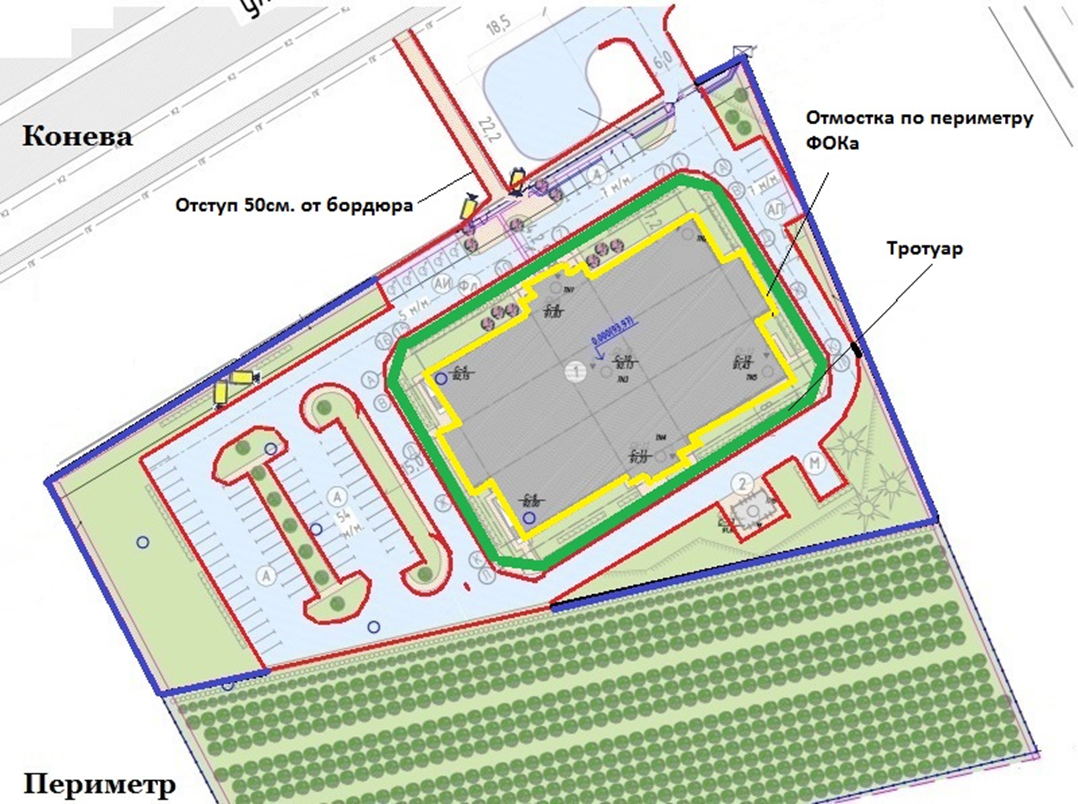 Приложение № 2 к договору от «__» январяря 2021 года №____ КалькуляцияПриложение № 3 к договору от «01» января 2020 года №____ ЖУРНАЛ ОКАЗАНИЯ УСЛУГ по комплексной уборке помещений здания и прилегающей территории спортивного комплекса расположенного по адресу: г. Омск, ул. Конева, д. 85 Начат «___»__________ 2021 г.Окончен «___»__________ 2021 г.	Настоящий журнал оказания услуг по комплексной уборке помещений здания и прилегающей территории спортивного комплекса расположенного по адресу: г. Омск, ул. Конева, д. 85 (далее – Журнал) создан на основании пункта 4.1.19. договора № _________ от «01» января 2021 года заключенного между автономным учреждением Омской области «Дирекция по управлению спортивными сооружениями» ОГРН 1165543090305 и ______________________________________ ОГРН _____________.	Журнал ежедневно заполняется и храниться на стойке рецепции 1 этажа Спортивного комплекса расположенного по адресу: г. Омск, ул. Конева, д. 85 в течение всего срока оказания услуг.Акт №__ежедневной сдачи-приемки оказанных услугпо договору № __________ от «01» января 2021 года 	Автономное учреждение Омской области «Дирекция по управлению спортивными сооружениями» именуемое в дальнейшем «Заказчик», в лице представителя __________________________________________ действующий на основании Доверенности                                      от «___»___________№ _____, с одной стороны, и ___________________________________, именуемый в дальнейшем «Исполнитель» в лице представителя _____________________________________действующий на основании Доверенности  от «___»____________№ ___, с другой стороны, совместно именуемые «Стороны»,  по условиям договора № __________ от «01» января 2021 года (далее – договор) составили настоящий Акт сдачи-приемки оказанных услуг по комплексной уборке помещений здания и прилегающей территории спортивного комплекса расположенного по адресу: г. Омск, ул. Конева, д.85 (далее – Спортивный комплекс).Представителями Сторон произведён осмотр помещений здания и прилегающей территории Спортивного комплекса, на предмет недостатков и дефектов оказания услуг предусмотренных договором:1. Качество оказанных услуг соответствует/не соответствует(нужное подчеркнуть) обычно предъявляемым требованиям.2. Оказанные услуги удовлетворяют/не удовлетворяют(нужное подчеркнуть)  условиям договора.3. У Заказчика имеются/не иметься (нужное подчеркнуть) замечания, недостатки: ___________________________________________________________________________________________________________________________________________________________________________________________________________________________________________________________________________________________________________________________________________________________________________________________________________________________________________________________________________________________________________________________________________________________________________________________________________________________________________________________________________________________________________________________________________________________________________________________________________________________________________________________________________________________________________________________________________________________________________________________________________________________________________________________________________________________________________________________________________________________________________________________________________________________________________________________________________________________________________________________________________________________________________________________________________________________________________________________________4. Замечания, недостатки указные в пункте 3 настоящего Акта устранены/не устранены(нужное подчеркнуть) Исполнителем.5. Настоящий Акт составлен в 1 (одном) экземпляре, который находиться в журнале оказания услуг.ПОДПИСИ ПРЕДСТАВИТЕЛЕЙ СТОРОНПриложение №1 к документации об электронном аукционеОбоснование начальной (максимальной) цены договора (НМЦД)на оказание услуг по комплексной уборке помещений здания и прилегающей территории спорткомплекса(указывается предмет договора)Используемый метод определения начальной (максимальной) цены договора (НМЦД) с обоснованием: метод сопоставимых рыночных цен. Применение тарифного, проектно-сметного методов не целесообразно по следующим основаниям: - отсутствие информации, необходимой для полноценного применения соответствующего метода;- наличие факторов, делающих результаты расчета соответствующим методом недостоверными.Источниками информации о ценах услуг являются ценовые предложения, полученные от трех потенциальных поставщиков. НМЦД определена методом сопоставимых рыночных цен (анализа рынка) и установлена по результатам рассмотрения ценовых информаций.Начальная (максимальная) цена договора рассчитана по средней цене коммерческих предложений:Расчет начальной (максимальной) цены договора Заказчиком осуществлен в соответствии с Методическими рекомендациями, утвержденными приказом Министерства экономического развития РФ от 02.10.2013 № 567 «Об утверждении Методических рекомендаций по применению методов определения начальной (максимальной) цены контракта, цены контракта, заключаемого с единственным поставщиком (подрядчиком, исполнителем)»УТВЕРЖДАЮДиректор  АУ «Дирекция по управлениюспортсооружениями»______________________ И.В. Слабунов«23» ноября 2020 годаНаименование:Автономное учреждение Омской области «Дирекция по управлению спортивными сооружениями»Место нахождения:Российская Федерация, 644074, г.Омск, ул.Конева, д.85Почтовый адрес:      Российская Федерация, 644074, г. Омск, ул. Конева, д.85Адрес электронной почты:fok.omsk@mail.ruНомер контактного телефона:+7 (3812) 905-633 доб.120Ответственное должностное лицо: 	Кашин Виктор Анатольевич, начальник отдела по безопасности и защите информации г. Омск                                                                                                 «__» ______________2021 г.ЗАКАЗЧИКИСПОЛНИТЕЛЬ:ИСПОЛНИТЕЛЬ:Автономное учреждение Омской области «Дирекция по управлению спортивными сооружениями»Юридический адрес: 644074, г. Омск, ул. Конева, д. 85тел. 8(3812)905-501, 21-61-74ИНН 5503168993КПП 550701001ОГРН 1165543090305ОКПО 05247892р/с 40703810204000000552в СИБИРСКОМ ФИЛИАЛЕ ПАО «ПРОМСВЯЗЬБАНК»к/с 30101810500000000816БИК 045004816Директор ______________________________ И.В. СлабуновМ.п____________________________ /                             /М.п____________________________ /                             /М.п№ п/пНазначение помещенияВиды работЦокольный этажЦокольный этажЦокольный этаж1.ФойеМытье пола, удаление локальных загрязнений со стен, чистка зеркальных, стеклянных поверхностей, протирка дверных блоков, удаление пыли с плинтусов, протирка мебели2.Санузел с тамбуромПоддержание чистоты унитаза, раковины, зеркальных и стеклянных поверхностей, пола, сбор мусора, контроль наличия расходных материалов (туалетная бумага, жидкое мыло), протирка дверных блоков3.Тренерская раздевалкаУдаление пыли со всех открытых поверхностей мебели и деталей интерьера, вынос мусора, мытье пола, мытье душевой кабинки, уборка санузла. Удаление локальных загрязнений со стен, чистка зеркальных, стеклянных поверхностей, протирка дверных блоков, удаление пыли с плинтусов4.КоридорУдаление локальных загрязнений, мойка пола, удаление локальных загрязнений со стен, чистка зеркальных, стеклянных поверхностей, протирка дверных блоков, удаление пыли с плинтусов5.ТамбурУдаление локальных загрязнений со стеклянных поверхностей дверей, поддержание чистоты пола удаление локальных загрязнений со стен, чистка зеркальных поверхностей, протирка дверных блоков, удаление пыли с плинтусов1 этаж1 этаж1 этаж1.ВестибюльУдаление локальных загрязнений с вертикальных поверхностей, мытье пола, удаление локальных загрязнений со стен, чистка зеркальных, стеклянных поверхностей, протирка дверных блоков, удаление пыли с плинтусов, протирка мягкой мебели2.РецепшнУдаление локальных загрязнений, сбор мусора, мытье пола, удаление локальных загрязнений со стен, чистка зеркальных, стеклянных поверхностей, протирка дверных блоков, удаление пыли с плинтусов3.ТамбурУдаление локальных загрязнений со стеклянных поверхностей дверей, поддержание чистоты пола, удаление локальных загрязнений со стен, чистка зеркальных, стеклянных поверхностей, протирка дверных блоков, удаление пыли с плинтусов4.Лестница (с 1-го на 2-ой этаж)Удаление локальных загрязнений с вертикальных поверхностей, мытье пола, натирка перил, удаление локальных загрязнений со стен, чистка стеклянных поверхностей, протирка дверных блоков5.Раздевалка на 25 чел №1, 2, 3, 4Раздевалка на 32 чел. № 5, 6Вынос мусора, поддержка в санузлах (мытье раковин, унитазов, удаление локальных загрязнений со стеклянных и зеркальных поверхностей, мытье пола), сгон воды в душевых, контроль наличия расходных материалов (туалетная бумага, жидкое мыло), удаление локальных загрязнений со стен, протирка дверных блоков, удаление пыли с плинтусов6.Санузел для МГНПоддержание чистоты унитаза, раковины, зеркальных и стеклянных поверхностей, пола, сбор мусора, контроль наличия расходных материалов (туалетная бумага, жидкое мыло), удаление локальных загрязнений со стен, протирка дверных блоков, удаление пыли с плинтусов.7.Бассейн (по периметру)Сгон воды в канализационные трапы, удаление загрязнений с пола, чистка плитки щетками, удаление локальных загрязнений со стен, протирка дверных блоков, удаление пыли с плинтусов. Чистка трапов, мытье пластиковых решеток, мытье переливного лотка, мытье канализационного лотка.8.КоридорУдаление локальных загрязнений, мойка пола, протирка дверных блоков, удаление пыли с плинтусов9.Спортивный залСбор мусора, мойка пола при необходимости, удаление локальных загрязнений с зеркальных   поверхностей, стен, плинтусов, протирка дверных блоков2 этаж2 этаж2 этаж1.ФойеМытье пола, удаление локальных загрязнений со стен, чистка зеркальных, стеклянных поверхностей, протирка дверных блоков, удаление пыли с плинтусов, протирка мягкой мебели2.Коридор (1, 2, 3)Удаление локальных загрязнений, мойка пола, протирка стен, дверных блоков, удаление пыли с плинтусов3.Санузел (1, 2)Санузел для МГНПоддержание чистоты унитаза, раковины, зеркальных и стеклянных поверхностей, пола, сбор мусора, контроль наличия расходных материалов (туалетная бумага, жидкое мыло), протирка дверных блоков4.Лестница (со 2-го на 3-й этаж; с 3-го на 4-й этаж)Удаление локальных загрязнений с вертикальных поверхностей, мытье пола, натирка перил, чистка стеклянных поверхностей, протирка дверных блоков4 этаж4 этаж4 этаж1.РецепшнУдаление локальных загрязнений, сбор мусора, мытье пола, удаление локальных загрязнений со стен, чистка зеркальных, стеклянных поверхностей, протирка дверных блоков, удаление пыли с плинтусов2.КоридорУдаление локальных загрязнений, мойка пола, протирка стен, дверных блоков, удаление пыли с плинтусов3.СанузелПоддержание чистоты унитаза, раковины, зеркальных и стеклянных поверхностей, пола, сбор мусора, контроль наличия расходных материалов (туалетная бумага, жидкое мыло), протирка дверных блоков4.Раздевалка на 20 человек №1, 2Вынос мусора, поддержка в санузлах (мытье раковин, унитазов, удаление локальных загрязнений со стеклянных и зеркальных поверхностей, мытье пола), сгон воды в душевых, контроль наличия расходных материалов (туалетная бумага, жидкое мыло), протирка стен, дверных блоков, удаление пыли с плинтусов5.Тренажерный залСбор мусора, удаление локальных загрязнений, мытье пола при необходимости, протирка стен, дверных блоков, удаление пыли с плинтусов6.Лестница с 4-го на 5-й этажУдаление локальных загрязнений с вертикальных поверхностей, мытье пола, натирка перил, чистка стеклянных поверхностей, протирка дверных блоков7.Зал аэробикиСбор мусора, удаление локальных загрязнений, мытье пола при необходимости, чистка зеркальных и стеклянных поверхностей, протирка стен, дверных блоков, удаление пыли с плинтусов8.Зона безопасности МТНМытье пола5 этаж5 этаж5 этаж1.Антресоль зала аэробикиСбор мусора, удаление локальных загрязнений, мытье пола при необходимости, чистка зеркальных и стеклянных поверхностей, протирка стен, дверных блоков, удаление пыли с плинтусов2.Лифт пассажирскийПротирка стен, дверей, зеркал, мытье пола, удаление пыли с плинтусов№ п/пНазначение помещенияВиды работЦокольный этажЦокольный этажЦокольный этаж1.ФойеУдаление пыли и загрязнений дверных боков, плинтусов, с открытых поверхностей мебели, деталей интерьера, выключателей, розеток, мытье пола, вынос мусора2.Санузел с тамбуромМойка и дезинфекция унитаза, раковины, протирка стен на высоту 1м от пола, зеркальных и стеклянных поверхностей, диспенсеров для жидкого мыла, держателей, дверей, мойка пола, сбор мусора 3.КоридорПротирка мебели и деталей интерьера, мытье пола.4.ТамбурПротирка поверхностей стен и дверей на высоту не выше 2 м от пола, мытье пола1этаж1этаж1этаж1.ВестибюльПротирка мебели и деталей интерьера, мойка пола, протирка дверных блоков, плинтусов2.РецепшнУдаление пыли и загрязнений с открытых поверхностей мебели, деталей интерьера, выключателей, розеток, мытье пола, вынос мусора3.ТамбурПротирка поверхностей стен и дверей на высоту не выше 2м от пола, мытье пола, протирка дверных блоков, удаление пыли с плинтусов4.Раздевалка на 25чел №1,2,3,4,Раздевалка на 32 чел. №5,6Вынос мусора, протирка внешней и внутренней поверхности шкафов, на шкафах (1 раз в неделю), протирка и дезинфекция скамеек, мойка и дезинфекция унитаза, раковины, протирка стен на высоту 1м от пола, зеркальных и стеклянных поверхностей, диспенсеров для жидкого мыла, держателей, мойка пола. 5.Санузел для МГНМойка и дезинфекция унитаза, раковины, протирка стен на высоту 1м от пола, зеркальных и стеклянных поверхностей, диспенсеров для жидкого мыла, держателей, дверей, мойка пола, сбор мусора6.Бассейн (по периметру)Мытье и дезинфекция пола по периметру, чистка трапов, мытье пластиковых решеток, мытье переливного лотка, мытье канализационного лотка.7.КоридорПротирка мебели и деталей интерьера, мытье пола, протирка дверных блоков, удаление пыли с плинтусов8.Спортивный залСбор мусора, мойка пола при необходимости, удаление локальных загрязнений с зеркальных   поверхностей, стен, плинтусов, протирка дверных блоков2 этаж2 этаж2 этаж1.ФойеУдаление пыли и загрязнений с открытых поверхностей мебели, деталей интерьера, выключателей, розеток, дверей, плинтусов, мытье пола, вынос мусора 2.Коридор (1, 2, 3)Протирка мебели и деталей интерьера, мытье пола. Протирка стен, дверных блоков, удаление пыли с плинтусов3.Санузел (1, 2)Санузел для МГНМойка и дезинфекция унитаза, раковины, протирка стен на высоту 1м от пола, зеркальных и стеклянных поверхностей, диспенсеров для жидкого мыла, держателей, дверей, мойка пола, сбор мусора4 этаж4 этаж4 этаж1.РецепшнУдаление пыли и загрязнений с открытых поверхностей мебели, деталей интерьера, выключателей, розеток, мытье пола, сбор и вынос мусора, протирка дверных блоков, удаление пыли с плинтусов2.КоридорПротирка мебели и деталей интерьера, мытье пола, протирка стен, дверных блоков, удаление пыли с плинтусов3.СанузелМойка и дезинфекция унитаза, раковины, протирка стен на высоту 1м от пола, зеркальных и стеклянных поверхностей, диспенсеров для жидкого мыла, держателей, дверей, мойка пола, сбор мусора4.Раздевалка на 20 человек №1, 2Вынос мусора, протирка внешней и внутренней поверхности шкафов, на шкафах (1 раз в неделю), протирка и дезинфекция скамеек, мойка и дезинфекция унитаза, раковины, протирка стен на высоту 1м от пола, зеркальных и стеклянных поверхностей, диспенсеров для жидкого мыла, держателей, мойка пола. Протирка дверных блоков, удаление пыли с плинтусов 5.Тренажерный залСбор мусора, мойка пола, протирка зеркальных и стеклянных поверхностей, стен, дверей, удаление пыли с плинтусов6.Зал аэробикиСбор мусора, мойка пола, протирка зеркальных и стеклянных поверхностей, дверей, протирка стен, дверных блоков, удаление пыли с плинтусов, протирка спортивного оборудования.7.Зона безопасности МТНМытье пола5 этаж5 этаж5 этаж1.Антресоль зала аэробикиСбор мусора, мойка пола, протирка зеркальных и стеклянных поверхностей, дверей, удаление пыли с плинтусов, протирка спортивного оборудования№ п/пНаименование Периодичность2.1. Зимний период (5 месяцев с января по март, ноябрь, декабрь)2.1. Зимний период (5 месяцев с января по март, ноябрь, декабрь)2.1. Зимний период (5 месяцев с января по март, ноябрь, декабрь)1.Ручная и механическая уборка территории от снега -согласно схемы (приложение №1 к техническому заданию)- с проезжей части от бордюров 50 см (415 м2), в том числе 4 автостоянки на 100 мест  - тротуар 933 м2- отмостка 195 м2При необходимости2.Сбор мусора с территории, уборка мусора в контейнеры ежедневно3.Вынос мусора из урн и пепельниц с последующей протиркойежедневно4.Удаление загрязнений с дорожных знаков и информационных указателейпо мере необходимости5.Чистка внешних грязезадерживающих решеток 1 раз в неделю6.Поддержание чистоты отливов 1 этажа по периметру здания, входных групп и цоколя здания1 раз в неделю7.Сбор снега на указанных участках (по согласованию с Заказчиком)при необходимости8.Сколка льда с пешеходных дорожекпри необходимости9.Обработка антигололедными веществамипри необходимости10.Очистка отмостков по периметру здания на 1 м.ежедневно2.2. Летний период (7 месяцев с апреля по октябрь)2.2. Летний период (7 месяцев с апреля по октябрь)2.2. Летний период (7 месяцев с апреля по октябрь)1.Сбор мусора с территории, уборка мусора в контейнерыежедневно2.Чистка внешних грязезадерживающих решеток, приямков под решетками1 раз в неделю3.Поддержание чистоты отлив 1 этажа по периметру здания. Входных групп и цоколя здания1 раз в неделю4.Протирка скамеек ежедневно5.Вынос мусора из урн и пепельниц с последующей протиркойежедневно6.Удаление загрязнений с дорожных знаков и информационных указателей1 раз в неделю7.Стрижка газона (3 702,7 м2)4 раза за сезон8.Чистка и полив газона (3702,7 м2)1 раз в неделюСменаДолжностьГрафик работыКол-во человек в смену07.00 - 19.00Специалист профессиональной уборкиПонедельник –воскресенье110.00 - 22.00Специалист профессиональной уборки Понедельник-воскресенье122.00 - 07.00 Старший специалист профессиональной уборкиПонедельник-воскресенье122.00 - 07.00 Специалист профессиональной уборкиПонедельник-воскресенье207.00-18.00ДворникиПонедельник-воскресенье1№ п/пНаименованиеКол-во единицХарактеристика1.Однодисковая роторная машина1Однодисковая машина в кабельном исполнении мощность не менее 1100 кВт. Подходит для глубокой очистки твердых напольных покрытий, и шампунирования ворсовых покрытий.2.Аккумуляторная поломоечная машина1Поломоечная машина. Ширина чистки щеткой не менее 450 мм, ширина вакуумной чистки не менее 660 мм.Технические характеристикиПроизводительность: 1 650 м2/часШирина очищаемой поверхности: 45 смОбъём бака моющего раствора: 45лОбъём бака грязной воды: 45 лТип питания: аккумулятор Тип щеток: дисковыеДиаметр щётки: 45 смМощность мотора щетки: 450 ВтДавление щётки: 25-50 кгСкорость вращения щётки: 175 об/минШирина задней стяжки: 80 смМощность вакуумного мотора: 550 ВтАккумуляторы: 2х12 ВВремя работы без подзарядки: 2,5 часаУровень шума: 65 дБаДлина: 124 смШирина: 50,5 смВысота: 98,5 смВес: 93 кг3.Пылесос1Предназначен для сухой уборки различных типов покрытий, может применяться в торговых, офисных и бизнес центрах, гостиницах, больницах, муниципальных учреждениях и т.д.Стандартный комплект аксессуаров позволяет производить очистку труднодоступных мест, мебели, штор, стен и углов и т.д. Мощность вакуумного мотора не менее 1200 Вт. Поток воздуха не менее 60 л/с.4.Стиральная машина1Электрическая, барабан из нержавеющей стали, вода: холодная и горячая, контейнер для порошков, слив – сливной насос (помпа) Класс энергоэффективности не ниже А+++. Скорость отжима: не менее 1400 об\мин. Мощность нагрева не менее 1,95 кВт*. Объем барабана не менее 67 л. 5.Пылеводосос1Производительность масса не менее 18 кг; поток воздуха не менее 3480 л/с; мощность двигателя не менее 1350 Вт; емкость бака для мусора не менее 80л.6.Снегоуборочная, самоходная машина с 4-х тактным двигателем для уборки снега1Тип: Снегоуборщики бензиновые Мощность (л.с.): 5.5 Вес брутто (кг/шт) : 65.2 Объем двигателя (см3): 163 Тип двигателя: Бензиновый Емкость топливного бака (л): 3.6 Самоходность: Есть Стартер: Ручной Высота захвата (см): 51 Материал шнека: Металл Наличие фар: Нет Система шнеков: Двухступенчатая Тип передвижения: Колесный Ширина захвата (см): 56 Количество скоростей: 4 вперед/2 назад Подробное описание: Самоходный, бензиновый снегоуборщик с приводом на колеса предназначен для уборки снега. Снегоуборочная машина оснащена надежным 4-х тактным двигателем. Бензиновый снегоуборщик оборудован двигателем, который обеспечивает быстрый запуск и экономию топлива. Высоту ковша можно регулировать при помощи специальных лыж. Зазубренный шнек измельчает даже слежавшейся снег. Колеса обеспечивают достаточное сцепление с поверхностью. На верхней части ковша расположена лопатка для очистки желоба. Рычаг переключения передач находится на рукоятке. Опорные лыжи предохраняют ковш агрегата от возможных повреждений во время работы. Характеристики: -ширина обработки за один проход составляет 56 см; -стальной шнек; -вместительный ковш для эффективной, более быстрой уборки снега; -ручной стартер; -воздушное охлаждение двигателя; -поворот желоба осуществляется с помощью специального рычага; -объем картера: 0,6 л; -топливо: неэтилированный бензин АИ-92. 7.Мотокоса с легко запускающимся 2-тактным двигателем, велосипедной рукояткой и 2-мя режущими элементами для скашивания травы и кустарников на приусадебном участке1Тип: Триммеры бензиновые Мощность (л.с.): 1.8 Велосипедная рукоятка: Да Разъёмная штанга: Да Режущий элемент: Леска/нож Ширина обработки леской (см): 41 Ширина обработки ножом (см): 25 Вес брутто (кг/шт) : 9.3 Вид штанги: Прямая Емкость бака (л): 0.8 Объем двигателя (см3): 39.8 Тип двигателя: Бензиновый/2-тактный Толщина лески (мм): 2.4 Подробное описание: Бензиновый триммер для скашивания травы и кустарников на приусадебном участке. Преимущества: Легко запускающийся двухтактный двигатель с тросовым стартером. Коленчатый вал с двумя подшипниками и точная угловая передача для длительной службы. Без кабеля и без зависимости от времени необходимой подзарядки аккумулятора - удобство. Алюминиевая штанга. Прочная, долговечная металлическая защита бака защищает его от повреждений и предотвращает утечку бензина. Специальный широкий кожух закрывает режущий элемент - безопасность. Элементы управления вынесены на рукоятку. Заправка и наматывание режущей нити без открытия шпульки мотокосы. Стальной 3-х лопастной режущий нож для покоса мелкой поросли. Велосипедный руль с комфортными резиновыми рукоятками и регулировкой по высоте. Разборная штанга для комфортной транспортировки и хранения. Плечевой пояс распределяет вес устройства по обоим плечам - комфорт. Расположение двигателя - верхнее.8.Насадка для пыли двусторонняя2∙Двухсторонняя насадка из микроволокна для сбора пыли в труднодоступных местах с глухим карманом во всю длину насадки (50 см) для крепления на держателе насадок для пыли∙ Одна рабочая сторона из коротковорсового микроволокна, вторая длинноворсовая из крученого смесового волокна длиной 7 см∙ Состав: полиэстер (микроволокно), полиэстер, вискоза, основа 100% полипропилен∙ Вес насадки не более 110 г∙ Длина не менее 50 см∙ Максимальная температура стирки не менее 95 °C∙ Устойчив к кислотным растворам и большей части дезинфицирующих средств, выдерживает дезинфекцию посредством погружения в дезинфицирующий раствор         9.Сгон 50 см3Сгон для удаления сухой / смешанной грязи со сменными резиновыми лезвиями. Лезвия плотно прилегают к поверхности и позволяют убрать влагу за одно движение и в отличие от щетины не поднимает в воздух пыль.  Изготовлено из высококачественного термопластического материала. Благодаря продуманной конструкции сгон не повреждает предметы интерьера / стены / двери. Материалы были улучшены, чтобы обеспечить большую устойчивость к износу и коррозии. Сгон и ручка соединены подвижным креплением, благодаря которому сгон работает в 8 различных положениях и даёт возможность собирать влагу и грязь S методом. Предназначен для быстрого сбора влаги и грязи с твёрдых напольных покрытий. Эргономичен - произведен так, чтобы сделать ежедневную работу более комфортной. Все компоненты легковесные.10.Платформа2Платформа (с заглушками, с колесами, транспортировочной ручкой) - одна платформа для двух систем: не нужно покупать дополнительную платформу и монтировать одну из двух.Отличительные особенности:Имеет отверстие для вставки транспортировочной ручки (с заглушками).Маленькая и компактная.Легко переносить.Удобно хранить.11.Уборочная тележка 1Размеры: длина 102,5 см; ширина 63,5см; высота 104смВес тележки - не более 20 кгМатериалы: полипропилен, оцинкованная стальКомплектация:- пластиковая колесная база на 125±5 мм колесах, в которую вставляются вертикальные стойки из трубы.- лоток полипропиленовый верхний, размером не более: длина не более 55 см, ширина не более 30см - 2 контейнера (с клипсами разного цвета)- 2 ведра по 6л (с клипсами разного цвета)- держатель мусорного мешка (70 л)- 2 нижних держателя швабры и 2 верхних крепления для швабры.- Комплект распылителей из не менее трех Спрей-бутылочек различного цвета для приготовления и использования рабочих растворов. Обладает возможностью дополнительного оснащения текстильным чехлом для мусора (70л) с боковой молнией для изъятия грязных насадок и мусора, крепления крышки для мусорных мешков (70 л), увеличения количества контейнеров за счет передвижных рельсов.Все емкости на тележке (ведра и контейнеры) должны быть оснащены сменными клипсами цветового кодирования для разделения моющих насадок в соответствии с зонами уборкиКонтейнеры должны закрываться крышками для предотвращения незапланированного контакта с моющими насадками, а также для избегания испарения моющего/дезинфицирующего раствораВсе емкости должны иметь мерные шкалы на внутренних поверхностях стенок для точного дозирования воды и моющих/дезинфицирующих средств. Должна обладать регулируемой высотой расположения лотков и контейнеров.Все элементы тележки должны выдерживать обработку в паровом стерилизаторе при t° 121С (продолжительность не более 20 мин) без изменения внешнего вида и потери потребительских свойств.12.Портативная приемопередающая радиостанциямногофункциональная1 комплектВ комплект должны входить:Радиомодуль – 2 шт.Поясные застежки  - 2 шт.Зарядная станция – 1 шт.Сетевой адаптер – 1 шт.Комплект перезаряжаемых никель-металл-гидридных батарей- 2 шт.Время работы от батареии не менее 16 часов (в стандартных условиях)Диапазон до 8 км.13.Телескопическая штанга 6Телескопическая штанга алюминиевая, длинна в разложенном состоянии не менее 2-х метров, с насадками МОП для мытья стекол, ширина рабочей поверхности не менее 25 см. 14.Мойка высокого давления1Мощность не менее 2 100 ВтМаксимальное давление не менее 145 БарПроизводительность не менее 500 л/часМатериал помпы: композитДлина шланга не менее 6 метровВ комплект должны входить: шланг, мойка-пистолет, пистолет, насадка.15.Контейнер с крышкой для моющих насадок6• Контейнер для хранения и замачивания моющих насадок с крышкой• Размеры: длина не более 40 см, ширина не более 28 cм, высота не более 21 см  • Объем не более 15л                                                                                                                                                                                                      • Вес не более 1000 г                                                                                                                                                                                                                                                        • Материалы: полипропилен• Оснащен комплектом клипс цветового кодирования для реализации принципа цветовой кодировки. • Совместим с рельсовым креплением комплексной уборочной тележкой 
• Форма контейнера позволяет складировать их без крышек как друг в друга (пустыми), так и друг на друга (полными) без контакта внешних поверхностей одного контейнера с содержимым второго контейнера• Выдерживает обработку в паровом стерилизаторе при t° 121С (продолжительность 20 мин) без изменения внешнего вида и потери потребительских свойств. 16.Сгон с мягким лезвием3• Резиновый сгон для удаления смешанных загрязнений с твердых напольных покрытий• Состав: рукоятка – полипропилен, ручка – анодированный алюминий, лезвие – термопластичный эластомер• Вес не более 295 г • Высота не менее 88 см   
• Ширина резинового лезвия не более 35 см • Резиновое лезвие не поднимает в воздух пыль и свободные частицы• Резиновое лезвие выступает за края металлического каркаса для предотвращения
   повреждения мебели, стен• Резиновое лезвие сменное и выдерживает обработку в паровом стерилизаторе• Должен быть совместим с совком для сбора крупного сухого мусора при помощи крепления на рукоятке совка17.Ведро с цветовым кодированием4Объем ведра не более 6 л. Состав: Ведро – полипропилен, ручка – полипропилен, оцинкованная сталь. Ведро оснащено съемными клипсами цветового кодирования для разделения зон уборки и предотвращение перекрестного заражения поверхностей в соответствии с санитарными нормами.  На внутреннюю сторону боковых стенок (обеих для удобства работы) ведра нанесена мерная шкала для точного дозирования воды и   моющих/дезинфицирующих средств. Ведро оснащено дополнительными ребрами жесткости для усиления прочности стенок ведер, а также для компактного складирования и хранения.   Форма ведра имеет специальное приспособление для удобства слива (направляющая уступ для пальцев на дне ведра).                                            Выдерживает дезинфекцию посредством протирания. Соответствует ГОСТ Р 50962-9618.Набор спрей-бутылочек2Комплект из не менее 3-х бутылочек с распылителем разного цвета для точечной дезинфекции:- Цвет: синий, красный, белый в соответствии с правилами цветового кодирования категорий стерильности, принятых в ЛПУ.- одна из бутылочек должна иметь носик для пенообразования раствора.- Материал: не хуже, чем полипропилен - Толщина стенок, мм: 3+/-0,2- Емкость, мл: 600+/-50- Вес, кг: не более, чем 0,3- На внешней стороне каждой бутылочки должна быть нестираемая мерная шкала, максимальное деление 600 мл.19.Чехол для мусора малый1Текстильный мешок с молнией на внешней стороне чехла для изоляции грязных насадок и мусораРазмеры: длина не более 25 см, ширина не менее 35 cм, высота не более 83 смОбъем не менее 70л. Вес - не более 550 г.  Цвет: серый.Материалы: полиэстер с полиуретановой обработкой.Максимальная температура стирки 60°.20.Дозатор механический на 3 вида средств1Устройство для приготовления рабочего раствора на три вида моющих средств. Предназначено для приготовления готового раствора нужной концентрации. Проточно-механический принцип дозирования.Должна быть возможность дозирования от 0.3% до 25 % при давлении воды не менее 3 бара. Производительность: макс. не менее 14 л/мин., с возможным переключением, при необходимости, не более 4,0 л/мин.Должны быть кнопки дозирования четырех цветов (синий, красный, зеленый, желтый) в комплекте.Наличие подключения шланга не менее 1,5 м к водопроводу и угловой переход с 3/4" внутренней резьбы на 3/4" внутреннюю резьбу; клапана, управляемого от нажимной кнопки на каждое выпускное отверстие для регулирования расхода (не менее 3 шт. разного цвета); разъединителя трубы на каждое выпускное отверстие для надежного отделения от питьевой воды и химических веществ в случае неисправности; системы типа «Вентури» на каждое выпускное отверстие для смешивания воды и средства для очистки в заданной пропорции; не менее 3-х выпускных шлангов для заполнения емкостей.Комплект поставки:1. Блок дозирования – не менее 3 шт.2. Пластиковый корпус - 1 шт.3. Подводящий шланг с блоком всасывающих клапанов в количестве – не менее 3 шт.4. Выпускной рукав - не менее 3 шт.5. Комплект зондов разного диаметра - не менее 14 шт.6. Комплект для крепления к стене7. ИнструкцияРазмеры: не более 360 мм (В) x 220 мм (Ш) x 150 мм (Г)Раствор нужной концентрации готовится автоматически, что исключает человеческий фактор и позволяет контролировать расход хим. средств.21.Совок открытый металлический3• Совок для сбора крупного сухого мусора• Состав: рукоятка – полипропилен
               ручка – алюминий
               контейнер – акрилонитрил бутадиен стирол 
• Вес не более 710 г • Высота не менее 86 см • Ширина колбы совка не менее 29 см    • Цвет: соответствующий цвету телеги• Устойчивость: при необходимости совок можно зафиксировать и использовать в открытом положении.• Передвижной крючок для крепления совка на тележку• Крепление для сгона22.Держатель насадок для пыли 50 см2∙ Состав держателя: алюминий, полипропилен, полиамид∙ Вес держателя не более 125 г∙ Длина не менее 50 см∙ Гибкий держатель из пластикового прута для деликатного удаления пыли из труднодоступных мест. ∙ Может использоваться вручную, на телескопической ручке 100-180 см и на алюминиевой ручке 150 см∙ Имеет съемную рукоятку на надежном пружинном фиксаторе∙ Устойчив к кислотным растворам и большей части дезинфицирующих средств, выдерживает дезинфекцию посредством погружения в дезинфицирующий раствор.23.Крышка для малых тележек1Крышка для мусорного мешка 70л. Материал: полипропилен. Размеры: длина не более 25 см, ширина не более 37 cм. Должна быть совместима с тележкой. Оснащена синей сменной клипсой цветового кодирования для индикации.24.Телескопическая алюминиевая ручка5Должна обладать следующими характеристиками:- Длина ручки в собранном состоянии: не более 100 см, в рабочем: не менее 180 см, внешний диаметр – не более 2,2 см 
- Состав: рукоятка –полипропилен
                труба –алюминий  - Вес: не более 465 г   - Длина верхней зоны удержания ручки: не менее18 см, средней – не менее 40 см- Должна выдерживать не менее 80 циклов обработки в паровом стерилизаторе при t° 121С (продолжительность 20 мин) без изменения внешнего вида и потери потребительских свойств                                                     - Должна быть оснащена кольцами цветового кодирования для разделения зон уборки и предотвращения переноса микробной среды не менее, чем в 4 цветах                                                                                                                                - Должна подходить для использования с нескладным трапециевидным держателем моющих насадок из перечня.25.Кольцо цветового кодирования4 шт3Пластиковое кольцо цветового кодирования, стойкое к воздействию дезинфицирующих средств.Наличие продольного разреза не менее 0,4 см с шириной не более 0,02 см. По краям расположены внутренние зацепы для фиксации кольца на рукоятке ручки.Обратно конусная форма: Диаметр в основании от 2,68 см. до 2,7 см.Диаметр сверху от 2,98 см. до 3 см. Высота не менее 2,1 см.Толщина в основании не более 0,1 смТолщина сверху не более 0,2 смДолжно быть совместимо с алюминиевой ручкой, предыдущая позиция данного перечня.Наименование операции по уборке Вид поверхностиКачество поверхности после уборки Влажная уборка, чисткаТвердые покрытия, как на открытых поверхностях, так и под мебелью, в углах, на плинтусах и в других труднодоступных местахОтсутствие видимых невооруженным глазом свободно лежащие загрязнений (мусор, смет, песок, пыль, пух, очес, волосы, шерсть животных, а также волокна от протирочных материалов) и сцепленных с поверхностью загрязнений. На поверхностях должны отсутствовать видимые невооруженным глазом пятна, в том числе от высохших капель и брызг, разводы, липкий налет, мутные пленки, потеря блеска и скользкость после высыхания.Влажная уборка, чисткаСтеныОтсутствие липкости поверхности, потеков, высохших капель и брызг чистящего вещества, а также пятен и прочих отметок, за исключением тех видов пятен и загрязнений, выведение которых может вызвать разрушение структуры стены или ее поверхности (нарушение окраски, рельефа и др.)Влажная уборка, чисткаЗеркала, стеклянные поверхности, поверхности из минеральных расплавовДолжны отсутствовать видимые невооруженным глазом подтеки, пятна и разводы от загрязнений и высохших растворов очищающих средств, скоплений пыли и ворса от протирочных материалов. Допускаются:- каверны от попадания на стекло частичек расплавленного металла от сварки или резки;- дефекты, образовавшиеся в ходе эксплуатации стеклянных поверхностей и поверхностей из минеральных расплавов (царапины, внутренние трещины, следы выщелачивания);- наплывы, каверны, мутные зоны от попадания на стекло растворов и гелей солей кремниевой кислоты.Влажная уборка, чисткаКовровые покрытияСохранность целостности, цвета, отсутствие пятен, отсутствие кругов и полосЧисткаМеталлические поверхностиОтсутствие пыли, пятен, отпечатков пальцев, следов чистящих и моющих средствМокрая уборкаТвердые покрытия, как на открытых поверхностях, так и под мебелью, в углах, на плинтусах и в других труднодоступных местахДолжны отсутствовать видимые невооруженным глазом свободно лежащие загрязнения (мусор, смет, песок, пыль, пух, очес, волосы, а также волокна от протирочных материалов) и сцепленные с поверхностью загрязнения. На поверхностях должны отсутствовать избыточная видимая невооруженным глазом влажность, пятна, в том числе от высохших капель и брызг, разводы, липкий налет, мутные пленки, потеря блеска и скользкость после высыхания.Уборка сантехнического оборудованияДолжны отсутствовать запах мочевого налета и видимые невооруженным глазом загрязнения органического и неорганического характера, водный, мочевой камень, пятна и разводы кальциевого мыла, жировые пленки, продукты окисления, в т. ч. ржавчина, зеленые пятна солей меди.Уход за поверхностями из металлов и металлических сплавовДолжны отсутствовать видимые невооруженным глазом пыль, разводы от загрязнений и чистящих средств, пятна, жировой налет, пятна от пальцев, потускнение поверхности, на изделиях из меди и медьсодержащих сплавов – зеленый налет солей меди. На поверхностях и изделиях с патиной, которая является неотъемлемым атрибутом их эстетических свойств, не допускается ее удаление.Генеральная уборка:То же, что при ежедневной комплексной уборке.Дополнительно проводится: мойка и дезинфекция всех доступных поверхностей и коррозионно-устойчивого инвентаря, дезинфекция и дезодорация сливных отверстий, влажная уборка всех вертикальных поверхностей высотой не более 3м с применением специальных средств, полировка стен из кафеля, протирка оконных рам, плинтусов, устранение накопительных загрязнений с мебели. Удаление пыли с решеток приточно-вытяжной вентиляции на потолках и стенах.Согласно ГОСТ Р 51870-2014Ежемесячно, в соответствии с согласованным Сторонами Графиком генеральных уборок.№ п/пНаименование товараТребования к товаруЕдиница измеренияКоличество1.Мыло жидкое Показатель pH не менее 5,0 не более 8,5*.Массовая доля хлоридов % не более 6,0*  В составе отсутствуют трихлозан, парабен, химические добавки. Изготовлено из высококачественного сырья на основе натуральных компонентов. Соответствует ГОСТ 31696-2012л.В достаточном количестве2.Бумага туалетная  Материал: бумага или бумажный текстиле подобный материал*Однослойная или многослойная*Длина намотки – не менее 200м*.Диаметр рулона- не менее 15.8 см*.Ширина рулона – не менее 9,9 см.* Внутренний диаметр втулки- не менее 5,9 см. Растворяется в воде В изделиях не допускаются механические повреждения и полосы; складки, дырчатость, пятна размером более 7 мм в наибольшем измерении; посторонние включения (песок, минеральные включения, кора)Соответствует ГОСТ Р 52354-2005рул.В достаточном количестве3.Жидкий концентрат для уборки водостойких поверхностейМоющее средство для очистки санитарных зон и удаления отложений.Средство должно подходить для очистки любых поверхностей стойких к воздействию кислот. Применяется для очистки санитарных зон и влажных помещений. Должно подходить для всех методов очистки.Свойства: обладает отделением загрязнения с поверхности без дополнительного механического воздействия, удаляет известковый налет, накипь, ржавчину, мочевой камень, жир, следы от косметики и мыльную пену, оставляет поверхность блестящей.- Ручной метод уборки с использованием салфеток и мопов- Система предварительной подготовки мопов (СВЕП)Подходит для использования с изделиями из микроволокна, для антистатических поверхностей.СОСТАВ: Неионныетензиды, анионные тензиды, ароматизаторы.Канистра не менее 5 л***Применяется для профессионального использования.ГОСТ Р 51696-2000л.24.Средство для уборки в санитарных зонах (концентрат)Для основной чистки водо- и кислотостойких поверхностей в санитарных помещениях, таких как, туалет, ванна и душевые. Удаление стойких минеральных загрязнений (ржавчина, мочевой камень, а также масляные и жировые загрязнения). Без коррозийных характеристик.СОСТАВ: Неионогенные ПАВы, органические и неорганические кислоты, отдушка, вспомогательные вещества.Соответствие ГОСТ 32478-2013л.55.Универсальное средство для очистки поверхностей (концентрат)Очиститель всех водоустойчивых, гладких и текстурных поверхностей, а также окрашенных и не окрашенных водоустойчивых полов. Применимо для всех видов чистки.    Моющая способность чистящих средств для различных видов поверхностей, используемых в виде растворов, %, не менее 80*    Эффективность удаления ржавчины с твердой поверхности жидкими чистящими средствами, предназначенными для удаления ржавчины с твердой поверхности, %, не менее 80*• Содержание синергетических ПАВ. • Подходит для антистатических поверхностей • Система предварительной подготовки мопов (СВЕП) - Одношаговая очистка с использование техники правильного сложения салфетки.СОСТАВ: Неионные ПАВы, анионны ПАВы, отдушкаСоответствие ГОСТ Р 51696-2000л.16.Средство для очистки стеклянных, зеркальных, пластиковых поверхностей (концентрат)Спиртовой очиститель. Характеристика: не вызывает коррозии окрашенных материалов и предметов отделки, pH не менее 10,0 не более 11,0*Соответствие ГОСТ 32478-2013л.27.Средство для очисткиСостав: ПАВы, растворители, щелочные соли, вода.Кислотное средство с pH не менее 2,0 не более 3,0* для интенсивной и основной чистки изделий из керамогранитаСоответствие ГОСТ 32478-2013л.158.Салфетка с   антибактериальным эффектом для протирки и обработки поверхностей в общих, санитарных зонах и режимных помещенияхНетканая салфетка для протирки поверхностей
Материал: микроволокно (или эквивалент)*Размер салфетки не менее 38 х 40 см*
Максимальный объем впитывания 94 мл.
Содержание нано частицы серебра (не менее 0,006 г серебра/салфетка*). Не оставляет разводов.• Прочность: не менее 40 циклов обработки в паровом стерилизаторе при t° 121С  (продолжительность 20 мин)*, не менее 250 циклов стирки в стиральной машине при режиме термической дезинфекции 95°С8, сохранять потребительские и антибактериальные свойства, форму без деформации, а также продольный и поперечный размер.
•  Обладает антибактериальным свойством, выраженным в снижении микробного обсеменения поверхностей, контаминированных E.coli и  S.aureus спустя 30 мин после обработки не менее чем на 93% без использования дезинфицирующего средства и не менее 95% с использованием дезинфицирующего средства. Должна быть устойчива к кислотным растворам и большей части дезинфицирующих средств (PH от 1 до 10*), выдерживать дезинфекцию посредством погружения в дезинфицирующий раствор или в паровом стерилизаторе. Фасовка – не более 5 шт в упаковке***.шт.259.Дезинфицирующее средства для стирки для дезинфекции и отбеливания текстильных изделий Жидкое бесцветное дезинфицирующее средство для термохимической дезинфекции белья.Средство должно обладать антимикробной активностью в отношении грамотрицательных и грамположительных бактерий (включая E. Faecium, S. aureus, E. coli, P. Mirabilis, P. aeruginosa, E.hirae, внутрибольничных инфекций, туберкулез – тестировано на M.Terra), вирусов (в отношении всех известных вирусов-патогенов человека) и грибов рода Кандида (C. Albicans).При применении с нейтральным моющим средством для стирки средство должно обладать выраженными дезинфицирующими, моющими и отбеливающими свойствами в соответствии с ГОСТ 25644, ГОСТ Р 52488, эффективно удалять пятна крови и других белковых загрязнений, следы от пищи, способствовать восстановлению цвета белья, в том числе белого, не обесцвечивая цветные ткани. Бережно воздействовать на волокна ткани. Легко растворяться в холодной воде, хорошо удаляться во время полоскания. Средство должно быть полностью биоразлагаемое.Средство не должно обладать повреждающим действием на внутренние элементы стиральных машин.Средство должно предотвращать образование технического осадка и накипи и удалять ее (при наличии) с нагревательных элементов стиральных машин для увеличения срока службы оборудования.Рабочие растворы средства должны быть негорючие, пожаро- и взрывобезопасны.Средство по параметрам острой токсичности по ГОСТ 12.1.007-76 должно относиться к 3 классу умеренно опасных веществ при введении в желудок, к 4 классу малоопасных веществ при нанесении на кожу, при ингаляционном воздействии в виде паров по степени летучести (С20) средство малоопасное. Средство должно оказывать слабое раздражающее действие при контакте с кожей и умеренно выраженное раздражающее действие на слизистые оболочки глаза. Средство не должно обладать кожно-резорбтивной и сенсибилизирующей активностью.Рабочий раствор средства должны относиться к малоопасным веществам по ГОСТ 12.1.007-76 (4 класс опасности) при введении в желудок, не оказывать местно-раздражающего действия на кожу при многократных аппликациях, вызывать слабое раздражение слизистых оболочек глаз. ПДК в воздухе рабочей зоны перкарбоната натрия должно составлять не более 2 мг/м3 (аэрозоль, 3 класс опасности).Средство должно быть предназначено: для применения в ЛПО и ЛПУ различного профиля, включая службы родовспоможения, в т.ч. неонатальные центры, инфекционные больницы и отделения: -  для дезинфекции и отбеливания текстильных изделий и постельного белья, полотенец, подкладных пеленок родильного дома, пеленок новорожденных, нательного белья, белья новорожденных, спецодежды обслуживающего персонала, столового и кухонного белья, текстильных расходных материалов для уборки (МОПов/моющих насадок, салфеток), и других изделий из хлопчатобумажных, льняных, искусственных, синтетических/микроволоконных и смешанных волокон, в т.ч. загрязненных кровью, выделениями, другими биологическими субстратами и пищей;- для химико-термической стирки и дезинфекции (при совместном применении с моющими стредствами, порошками для стирки) белья,  текстильных изделий и  постельного белья, полотенец, подкладных пеленок родильного дома, пеленок новорожденных, нательного белья, белья новорожденных, спецодежды обслуживающего персонала, столового и кухонного белья, текстильных расходных материалов для  уборки ( МОПов/моющих насадок, салфеток) и других изделий из хлопчатобумажных, льняных, искусственных, синтетических и смешанных волокон, в т.ч. загрязненных кровью, выделениями, другими биологическими субстратами и пищей.Средство должно позволять использование как для ручного способа дезинфекции и стирки белья, текстильных изделий, так и в процессе машинной стирки в профессиональных (проходного и непроходного типа) и бытовых стиральных машинах любого типа, в том числе с дозирующими устройствами.Для термохимической стирки и дезинфекции средство должно позволять использоваться в учреждениях социального обеспечения, детских, включая детские сады и лагеря, образовательных, пенитенциарных, административных, курортологических учреждений, торговых предприятий и предприятий общественного питания, спортивных сооружений, гостиниц, общежитий, бань, саун, бассейнов, прачечных, парикмахерских, салонов красоты и других коммунально-бытовых объектов, объектов водоканала, энергосети, железнодорожного, воздушного и водного транспорта, объектов инфраструктуры МО, МЧС и других ведомств, а также населением в быту в соответствии с потребительской этикеткой.Расход дезинфицирующего средства для дезинфекции белья при бактериальных (в т.ч. туберкулезе), вирусных и грибковых инфекциях из 1 л концентрата должен быть не менее 500 л рабочего раствора и не менее 250 кг обрабатываемого белья.Расход средства для химико-термической стирки и дезинфекции при бактериальных (в т.ч. туберкулезе), вирусных и грибковых инфекциях для автоматической стирки должен быть не более   5л рабочего раствора дезинфицирующего средства на 1 кг сухого белья.pH водного раствора средства должен быть от 5 до 7.Форма и вид емкости должна позволять использовать автоматичесикй дозатор для подачи в стиральную машину. Состав должен включать: перекиси водорода, уксусную кислоту, надуксусную кислоту, фосфонаты.Фасовка: канистра не менее 18 л и не более 25л.л.1010.Средство нейтральное для стирки текстильного инвентаряЖидкое нейтральное средство для стирки моющих насадок и салфеток.Средство должно подходить для мягкой стирки машинным способом профессионального текстиля для клининга (в том числе моющих насадок разных типов, при разных режимах машинной стирки).Должно обладать следующими свойствами:•Мягко очищать волокно, эффективно удаляя грязь и пятна• Надолго сохранять цвет изделия и не повреждать волокно • Предотвращать появление накипи в стиральной машине.• Быть экологически чистый, т.е. не содержать фосфатов и хлора.• Иметь возможность использоваться в сочетании с жидким кислородным отбеливателем Выход рабочего раствора из 1л. концентрата не менее 400л при температуре 35°С.Средство должно превосходно удалять жир, масло, ржавчину, грязь, должно быть безопасно для кожи рук обладать нейтральным запахом. pH средства должен быть от 7,5 до 8,5.Форма и вид емкости должна позволять использовать автоматический дозатор для подачи в стиральную машину.Состав должен включать:Неионные поверхностно-активные вещества, анионные поверхностно-активные вещества, оптические осветлители, энзимыРасход моющего средства должен быть не более 2,5мл на 1 кг сухого белья при обычных загрязнениях и не более 7,5мл на 1кг сухого белья при сильных загрязнениях текстиля.Фасовка: канистра не менее 18 л и не более 25л.л.1011.МОПы для уборкиУниверсальная насадка для сухой или влажной уборки полов и твёрдых поверхностей таких как: плитка, кафель, линолеум, ламинат, дерево, зеркало, стекло, металл. Состав: Полиэстер / хлопок / микроволокно.Не менее 4 видов, для мытья разных поверхностей. шт80Номер помещенияНаименование помещенияПлощадь, м2001Фойе110,4004Сан узел с тамбуром10,83Итого: 0 этажИтого: 0 этаж121,23101Вестибюль141,64102Рецепция12103Тамбур7,84104Тамбур7,95105Лестница25,74107Раздевалка на 25 человек (109-140)20,72108Сан узел ( в тч для МГН)2,88109Душевая 10,15110Раздевалка на 25 человек(141-172)23,62111Сан узел ( в тч для МГН)2,62112Душевая 12,41113Раздевалка на 25 человек(173-204)23,62114Сан узел ( в тч для МГН)2,9115Душевая 12,41116Раздевалка на 25 человек (205-238)24,22117Сан узел ( в тч для МГН)1,95118Душевая 10,21119Раздевалка на 32 человек ЖЕН ( в тч на 2 инвалида)(1-48)34,67120Сан узел 2,57121Сан узел для инвалидов3,22122Душевая 13,05123Душевая 11,97124Турецкая парная9,94125Раздевалка на 32 человек МУЖ ( в тч на 2 инвалида)(49-108)41,71126Сан узел 2,48127Сан узел для инвалидов3,17128Душевая 11,97129Душевая 13,72130Турецкая парная11,34144Бассейн _общая пл-741,4341148Коридор36,51152Спортивный зал748,78154Коридор65,84Итого: 1 этажИтого: 1 этаж1694,82201Фойе (Общая площадь 236,24- сдача в аренду 68 м2)168,35226Лестница24,7227Лестница19,8Итого: 2 этажИтого: 2 этаж212,85302Лестница19,8Итого: 3 этажИтого: 3 этаж19,8401Рецепция14,64402Коридор131,34403Сан узел (универсальная кабина МГН)4,28406Раздевалка на 20 чел (239-272)30,13407Сан узел3,19408Душевая 12,8409Раздевалка на 20 чел(273-310)29,25410Сан узел3,14411Душевая 12,8413Тренажерный зал127,45414Зал аэробики289,3415Лестница25,74Итого: 4 этажИтого: 4 этаж684,06501Антресоль зала аэробики149,99504Лестница25,74Итого: 5 этажИтого: 5 этаж175,73ВСЕГО:2908,49ЗАКАЗЧИКИСПОЛНИТЕЛЬ:ИСПОЛНИТЕЛЬ:Автономное учреждение Омской области «Дирекция по управлению спортивными сооружениями»Директор _______________________________ И.В. СлабуновМ.п_____________________________ /                             /М.п_____________________________ /                             /М.пЗАКАЗЧИКИСПОЛНИТЕЛЬ:ИСПОЛНИТЕЛЬ:Автономное учреждение Омской области «Дирекция по управлению спортивными сооружениями»Директор _______________________________ И.В. СлабуновМ.п____________________________________ /                             /М.п_______________________________ /                             /М.п№ п/пНаименованиеЕд. измерения КоличествоЦена  руб.Стоимость, руб.1Оказание услуг по комплексной уборке помещений здания и прилегающей территории спорткомплекса за январь 2021 годадней312Оказание услуг по комплексной уборке помещений здания и прилегающей территории спорткомплекса за февраль 2021 годадней283Оказание услуг по комплексной уборке помещений здания и прилегающей территории спорткомплекса за март 2021 годадней314Оказание услуг по комплексной уборке помещений здания и прилегающей территории спорткомплекса за апрель 2021 годадней305Оказание услуг по комплексной уборке помещений здания и прилегающей территории спорткомплекса за май 2021 годадней316Оказание услуг по комплексной уборке помещений здания и прилегающей территории спорткомплекса за июнь 2021годадней307Оказание услуг по комплексной уборке помещений здания и прилегающей территории спорткомплекса за июль 2021годадней318Оказание услуг по комплексной уборке помещений здания и прилегающей территории спорткомплекса за август 2021 годадней319Оказание услуг по комплексной уборке помещений здания и прилегающей территории спорткомплекса за сентябрь 2021 годадней3010Оказание услуг по комплексной уборке помещений здания и прилегающей территории спорткомплекса за октябрь 2021 годадней3111Оказание услуг по комплексной уборке помещений здания и прилегающей территории спорткомплекса за ноябрь 2021 годадней3012Оказание услуг по комплексной уборке помещений здания и прилегающей территории спорткомплекса за декабрь 2021 годадней31Итого, руб. Итого, руб. Итого, руб. Итого, руб. Итого, руб. ЗАКАЗЧИКИСПОЛНИТЕЛЬ:ИСПОЛНИТЕЛЬ:Автономное учреждение Омской области «Дирекция по управлению спортивными сооружениями»Директор _______________________________ И.В. СлабуновМ.п________________________________ /                             /М.п_____________________________ /                             /М.пСОГЛАСОВАНО:Директор автономного учреждения Омской области «Дирекция по управлению спортивными сооружениями» ________________И.В. СлабуновМ.п.«___»января 2021 г.УТВЕРЖДАЮ:_________________/                    М.п.«___»января 2021 г.город Омск                                                       «___»___________2021 годаПредставитель Заказчикауслуги принял:Представитель Исполнителя услуги сдал:____________/_______________________/______________/_______________________/    (подпись)   (Ф.И.О.)      (подпись)   (Ф.И.О.)  № п/пОбъект закупки Ед. измерения по ОКЕИКоличество Предложение №1, исх. № б/н от 23.10.2020 гПредложение №2, исх. № 76 от 28.10.2020 гПредложение №3, исх. №49 от 11.11.2020 г.Средняя расчетная цена за 1 месяц (руб.)Стоимость оказания услуг, руб.1234567891Оказание услуг по комплексной уборке помещений здания и прилегающей территории спорткомплексаМес.12353 322,37369 285,00338 680,00353 762,464 245 149,52Итого НМЦК, руб.Итого НМЦК, руб.Итого НМЦК, руб.Итого НМЦК, руб.Итого НМЦК, руб.Итого НМЦК, руб.Итого НМЦК, руб.4 245 149,52